П Р О Е К ТУТВЕРЖДАЮ:                                              СОГЛАСОВАНО:Генеральный директор                                   Глава администрацииООО «НПТЭКтест-32»                                   Новодарковичского                                                                          сельского поселения      __________Г.А. Горохова                           ___________А.И. Москоленко«_____» ___________2019 г.                    «_____» ___________2019 г.      Программа комплексного развития системкоммунальной инфраструктурыМО «Новодарковичское сельское поселение»Брянского района Брянской областина 2019–2031 годыБрянск 2019ВВЕДЕНИЕЦелью разработки Программы комплексного развития систем коммунальной инфраструктуры МО «Новодарковичское сельское поселение» Брянского района Брянской области является обеспечение развития коммунальных систем и объектов в соответствии с потребностями жилищного строительства, повышение качества производимых для потребителей коммунальных услуг, улучшение экологической ситуации. Программа комплексного развития систем коммунальной инфраструктуры МО «Новодарковичское сельское поселение» Брянского района Брянской области является базовым документом для разработки инвестиционных и производственных программ организаций, обслуживающих системы коммунальной инфраструктуры сельского поселения. Программа комплексного развития систем коммунальной инфраструктуры МО «Новодарковичское сельское поселение» Брянского района Брянской области представляет собой увязанный по задачам, ресурсам и срокам осуществления перечень мероприятий, направленных на обеспечение функционирования и развития коммунальной инфраструктуры сельского поселения.Основными задачами программы комплексного развития систем коммунальной инфраструктуры МО «Новодарковичское сельское поселение» Брянского района Брянской области являются: Инженерно-техническая оптимизация коммунальных систем.Взаимосвязанное перспективное планирование развития коммунальных систем.Обоснование мероприятий по комплексной реконструкции и модернизации.Повышение надежности систем и качества предоставления коммунальных услуг.Совершенствование механизмов развития энергосбережения и повышение энергоэффективности коммунальной инфраструктуры.Повышение инвестиционной привлекательности коммунальной инфраструктуры муниципального образования.Обеспечение сбалансированности интересов субъектов коммунальной инфраструктуры и потребителей.Формирование и реализация программы комплексного развития систем коммунальной инфраструктуры МО «Новодарковичское сельское поселение» Брянского района Брянской области базируются на следующих принципах:системность – рассмотрение программы комплексного развития коммунальной инфраструктуры сельского поселения как единой системы с учетом взаимного влияния разделов и мероприятий Программы друг на друга;комплексность – формирование Программы комплексного развития коммунальной инфраструктуры в увязке с различными целевыми программами (федеральными, региональными, муниципальными).Сроки и этапыПрограмма комплексного развития систем коммунальной инфраструктуры МО «Новодарковичское сельское поселение» Брянского района Брянской областина 2019-2031 годы реализуется по этапам:1 этап – 2019 год;2 этап – 2020 год;3 этап – 2021 год;4 этап – 2022 год;5 этап – 2023 год;6 этап – с 2024 года по 2031 год.1. ПАСПОРТ ПРОГРАММЫ2. ХАРАКТЕРИСТИКА СУЩЕСТВУЮЩЕГО СОСТОЯНИЯ КОММУНАЛЬНОЙ ИНФРАСТРУКТУРЫ МО «НОВОДАРКОВИЧСКОГО СЕЛЬСКОГО ПОСЕЛЕНИЯ» БРЯНСКОГО РАЙОНА БРЯНСКОЙ ОБЛАСТИ2.1 ВОДОСНАБЖЕНИЕ И ВОДООТВЕДЕНИЕИсточниками водоснабжения населения МО «Новодарковичского сельского поселения» служат подземные воды. Извлечение подземных вод из недр осуществляется одиночными скважинами. В целом по поселению преобладают централизованные водозаборы, состоящие из одной или нескольких скважин. МО «Новодарковичское  сельское поселение» имеет централизованную закольцованную систему хозяйственно-питьевого водоснабжения общей производительностью ~ 538 м3/ сут. От этой системы снабжаются водой все объекты социальной сферы МО «Новодарковичского сельского поселения» на хозяйственно-питьевые, противопожарные и производственные нужды. Индивидуальная жилая застройка также подключена к водопроводной сети. К оснащенности приборами учета жилищного фонда потребители воды в поселении только приступают. Первоочередная задача – оснащенность приборами учета воды, как скважин, так и потребителей.Территория поселения обеспечена запасами артезианских вод в достаточном количестве. Население 95% обеспеченно централизованным водоснабжением. Ресурсы подземных вод достаточны для обеспечения хозяйственно-питьевых и производственных потребителей сельского поселения. В целом техническое состояние системы водоснабжения МО «Новодарковичского сельского поселения» оценивается как удовлетворительное, отмечается средний уровень износа сетей и сооружений близкий к 60 %. Основная часть объектов водоснабжения находится в эксплуатации более 30 лет. Основным источником загрязнения водоемов являются неочищенные сточные воды населенных пунктов и поверхностные стоки. Особую опасность представляют неорганизованный сбор и сток отходов ферм, поверхностные воды не канализованных населенных пунктов. В МО «Новодарковичском сельском поселении» централизованная канализация представлена в п. Новые Дарковичи и с.Дарковичи (территория дома интерната и два МКД). Раздельная хозяйственно-бытовая канализация охватывает жилую застройку и здания общего назначения. Централизованная канализация и очистные сооружения в Новодарковичском сельском поселении имеются только в п. Новые Дарковичи  и   с. Дарковичи. Очистные сооружения  в  с. Дарковичи построены в 1980 году. Очистные сооружения  в  п. Новые Дарковичи построены в 1966 году. Назначение    сооружений – полная   биологическая очистка сточных вод.Раздельная хозяйственно-бытовая канализация охватывает жилую застройку и здания общего назначения. Общая протяжённость канализационной сети соответственно 4,3  и 1,9 км.Имеются две КНС общей производительностью 120 куб.м/час. Фактическое поступление сточных вод на очистные сооружения составляет 383 куб.м/сутки  или 140 тыс. куб.м/год. Хозяйственно-бытовые стоки от жилых домов поступают самотеком в приемную камеру, затем – в КНС,  далее по напорным коллекторам на поля фильтрации.В остальных населённых пунктах сброс сточных вод производится в местные отстойники или септики. Производительность очистных сооружений не позволяет подключать к ним дополнительных пользователей. Из общей протяжённости канализационных сетей у 1,2 км – износ составляет 99%. В небольших населённых пунктах требуется создавать выгребные ямы, отвечающие современным требованиям, что позволит избежать попадания стоков в грунтовые воды.Зоны санитарной охраны источников водоснабжения и водопроводных сооружений должны соответствовать нормам СанПиН 2.1.4.1110-02 «2.1.4. Питьевая вода и водоснабжение населенных мест. Зоны санитарной охраны источников водоснабжения и водопроводов питьевого назначения». Характеристика централизованной системы водоснабжения по отдельным             населенным пунктам Характеристика централизованной системы водоотведения по отдельным населенным пунктам В соответствии с СанПиН 2.1.4.1110-02, зоны санитарной охраны подземного источника устанавливается на расстоянии не менее 30 м от водозабора – при использовании защищенных подземных вод и на расстоянии не менее 50 м – при использовании недостаточно защищенных подземных вод. В целом по сельскому поселению отмечается низкая оснащенность систем водоснабжения приборами учета. В перспективе возможно снижение удельного водопотребления потребителей (около 30%) за счет установки счетчиков воды, оплаты по фактическому потреблению воды. Сооружения по подготовке воды отсутствуют. Вода потребителям подается без подготовки. Обеззараживание производится по предписанию контролирующих органов.Сведения о водоснабжающей организации:ООО «АТМОСФЕРА». Фактический адрес – 241517, Брянская область, Брянский район, п. НовыеДарковичи, д. 11. Телефон: +7 (4832) 926746. ИНН/ОГРНКПП 3245502395/ 324501001.Водозабор имеет следующий состав сооружений: 5 работающие артезианские скважины, п. Новые Дарковичи (3 рабочие, 2 скважины работают на одну водонапорную башню), с. Дарковичи, дом-интернат (1 рабочая), д. Дубровка (1 рабочая); 4 водонапорные башни V=25 м3; V=50 м3; V=160 м3. общая протяженность водопроводных сетей – 14,55 км.Добыча пресных подземных вод для хозяйственно-питьевых нужд населения, предприятий, организаций и учреждений осуществляется согласно имеющиеся лицензии серия БРН номер 00440 вид лицензии ВЭ, регистрационный номер 924.Структура централизованной системы водоснабженияДля перекачивания питьевой воды из скважин используются насосы типа: погружной многоступенчатый с вертикальным расположением вала – ЭЦВ 8х25х150, ЭЦВ 6х16х140, которые расположены в павильонах водозаборных скважин. Вода из скважин при помощи электропогружных насосов марки ЭЦВ подается по водопроводной подземной сети, выполненной  из сертифицированных стальных труб ДУ 76-110, в водонапорную башню различных объемов и далее в разводящую сеть к потребителям. Учет отбираемой воды из скважин в виду отсутствия приборов учета (водомера) ведется косвенным методом: по паспортной производительности насоса и времени работы скважины, либо по затратам электроэнергии. Замеры пьезометрического уровня подземных вод производятся при подъеме насосов или выполнении ремонтных работ в скважинах.Согласно «Схемы водоснабжения и водоотведения Новодарковичского сельского поселения», утверждённой решением №3-22-3 от 30.07.2015г сельским Советом  народных депутатов,  в муниципальном образовании действует 5 артезианских скважин, обеспечивающие водоснабжение населения.Протяженность водопроводных сетей – 14,55 км, имеется 5 артезианских скважин.Общая производительность водозаборов – 125 куб.м/час.Износ сетей – от 20% до 68%.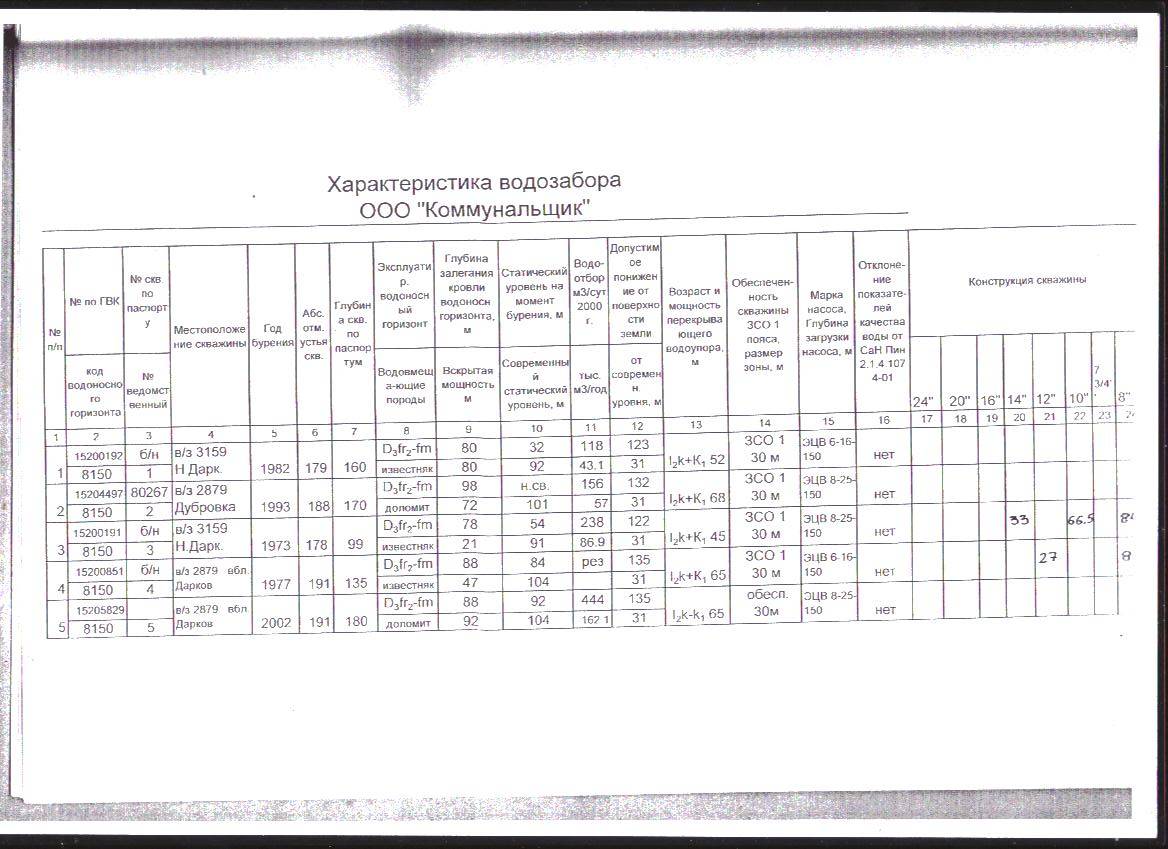 Протяженность водопровода МО «Новодарковичскоесельскоепоселение» Брянской области составляет 14,55 км  в том числе:Подача воды населению, которое не охвачено системами централизованного водоснабжения, осуществляется из собственных источников. Общая протяженность водоводов и уличной водопроводной сети сельского поселения – 14,55 км. Водопроводная сеть представлена диаметрами труб ДУ 76-108 мм. Отдельные участки водопроводной сети (около 80 %) требуют полной замены в связи с их износом и длительным сроком эксплуатации, ежегодно проводятся мероприятия по реконструкции и замене водопроводных сетей.Во всех поселках действует централизованная система хозяйственно-питьевого и противопожарного водоснабжения низкого давления. Мощности водозабора  позволяют подключать к ним дополнительных пользователей. Все скважины имеют большое содержание железа. Во всех поселках необходимо устройство централизованного обезжелезивания воды. Проблемы водоснабжения поселения:Сооружения по подготовке воды отсутствуют.Вода подаётся потребителям без подготовки.Низкий уровень внедрения современных технологий водоочистки.Высокая изношенность разводящих водопроводных сетей.Износ арматуры, и как следствие, повышенные потери воды на собственные нужды.Отсутствие станций обезжелезивания воды.Основным источником загрязнения водоемов являются неочищенные сточные воды населенных пунктов и поверхностные стоки. Особую опасность представляют неорганизованный сбор и сток отходов сельхозпредприятий, поверхностные воды не канализованных населенных пунктов. Очистные сооружения  в д. Дарковичи построены в 1980 году. Очистные сооружения  в п. Н. Дарковичи построены в 1966 году. Назначениесооружений – полная   биологическая   очистка   сточных   вод. Фактическое поступление сточных вод на очистные сооружения составляет  в сутки или 140 тыс. м3 в год. Хозяйственно-бытовые стоки от жилых домов поступают самотеком в приемную камеру, затем в КНС-1, далее по  напорным коллекторам на поля фильтрации. Стоки с. Дарковичи, дом интернат в количестве 135 м3/сутки сброс на очистные сооружения г. Фокино по прямому договору с МУП МО «Водоканал г. Фокино».В аренде у ООО «Атмосфера» имеется 2 канализационная насосная станция (КНС). Автоматика, установленная на КНС, управляет работой станции, осуществляет мониторинг состояния насосных агрегатов и уровня жидкости в корпусе КНС. Контроль за последним осуществляется с помощью поплавковых или аналоговых (в случае работы с агрессивной средой) датчиков. Система автоматики обеспечивает равномерную выработку ресурса насосных агрегатов и их защиту от аварий. При возникновении нештатной ситуации она отключает насос во избежание серьезных поломок, которые чреваты дорогостоящим ремонтом и длительным простоем насосного агрегата.В сельском поселении действует следующая схема водоотведения: сточные воды от капитальной застройки и промпредприятий отводятся в приемный колодец (d – 4 м, h – 6 м), далее под давлением насосами передает сточные воды на поля фильтрации по очереди на 1 из 3 карт. Канализационные сооружения в настоящее время находятся в крайне неудовлетворительном состоянии. Износ составляет 99%. Из всего состава канализационных сооружений, в удовлетворительном состоянии находятся только карты полей фильтрации. Данной Схемой рекомендуется до 2031 года проведение реконструкции всех канализационных сооружений, в противном случае, наблюдается ухудшении экологической ситуации в МО. Общая протяженность канализационных сетей 6,2 км. Частный сектор не имеет центральной канализации, стоки поступают в выгребные ямы, септики – местную канализацию.Характеристика производительности КНС.На КНС установлены 2 насоса (1 резерв) мощностью 11 кВт. Процент износа канализационных сетей, находящихся в аренде у ООО «Атмосфера» составляет 99%.  Характеристика сетей водоотведенияСуществующие канализационные сооружения (КНС) морально, физически устарели. В удовлетворительном состоянии находятся только поля фильтрации. Необходима реконструкция сооружений. Это позволит существенно улучшить санитарное состояние и в значительной степени защитит подземные воды от загрязнения.Для сокращения сброса неочищенных и недоочищенных сточных вод необходимо усовершенствование систем водоотведения в сельском поселении.Основные проблемы системы водоснабжения и водоотведения:Производительность очистных сооружений не позволяет подключать к ним дополнительных пользователей.В небольших населенных пунктах требуется создавать выгребные ямы, отвечающие современным требованиям, что позволит избежать попадания стоков в грунтовые воды.Предлагается реализация следующих проектных предложений в системе водоснабжения первая очередь 2019-2024 г.г.:Развитие систем централизованного водоснабжения в населенных пунктах сельского поселения, строительство водозаборных сооружений, водонапорных башен и сетей централизованного водоснабжения;Реализация мероприятий по общему улучшению качества воды. Обеспечение полного обеззараживания воды (целесообразно использование установок, работающих на ультрафиолетовых лучах) и очистки воды, внедрение современных технологий очистки. Установка станций обезжелезивания, в связи с повышенным содержанием железа в подземных водах. Оснащение всех водозаборов устройствами водоподготовки для соответствия воды стандартам качества в соответствии с требованиями, предъявляемыми к качеству питьевой воды СанПиН 2.1.4.2496-09 01 «Питьевая вода. Гигиенические требования к качеству воды централизованных систем питьевого водоснабжения. Контроль качества»;Применение в строительстве сетей современных технологий и материалов, в том числе труб из полимерных материалов, что приведет к увеличению нормативного срока службы сетей и улучшению качества подаваемой к потребителям воды;Установка счетчиков потребления воды в подключаемых к водопроводной сети домовладениях, а также плановая их установка в уже подключенных к сети домовладениях, что позволит сократить нагрузку на водопроводную систему, а также в целом приведет к экономии воды и электроэнергии. Внедрение передовых технологий по рациональному использованию и экономии воды;Промывка и дезинфекция водопроводных сетей, водозаборных сооружений, водонапорных башен;Поэтапная замена изношенной водопроводной сети в населенных пунктах сельского поселения;Тампонаж неиспользуемых водозаборных скважин, с целью исключить загрязнение подземных вод;Обустройство новых и приведение в соответствие существующих зон санитарной охраны водозаборов и водопроводов хозяйственно-питьевого назначения в соответствии с СанПиН 2.1.4.1110-02;Установка локальных фильтров доочистки воды в детских, школьных и учреждениях здравоохранения;Мероприятия по защите сетей от коррозии, с применением современных методов и технологий.Предлагается реализация следующих проектных предложений в системе водо-снабжения расчетный срок 2024-2031 г.г.:Изготовление проектно-сметной документации и строительство водопровода по ул. Кутузова д. Дубровка;Изготовление проектно-сметной документации и строительство водопровода по ул. Клинцовской д. Дубровка.Предлагается реализация следующих проектных предложений в системе водоотведения первая очередь 2019-2024 г.г.:Реконструкция очистных сооружений в п. Новые Дарковичи;Капитальный ремонт канализационных сетей;Оборудование жилых и общественных зданий септиками;Для объектов сельскохозяйственных комплексов необходимо строительство систем канализации и локальных очистных сооружений, отвечающих современным требованиям по очистке стоков;Организация вывоза стоков из населенных пунктов, в которых отсутствуют сети канализации.Предлагается реализация следующих проектных предложений в системе водоотведения расчетный срок 2024-2031 г.г.:Изготовление проектно-сметной документации на строительство очистных сооружений в п. Новые Дарковичи;Строительство очистных сооружений в п. Новые Дарковичи;Отказ от сброса неочищенных стоков.2.2 ТЕПЛОСНАБЖЕНИЕПоставщиком тепловой энергии в п. Новые Дарковичи и с. Дарковичина момент разработки программы являлось ГУП «Брянсккоммунэнерго», которое отпускает тепловую энергию потребителям в виде сетевой воды на нужды отопления, вентиляции и горячего водоснабжения жилых, административных, культурно-бытовых зданий и др.Отпуск тепла производится от 2 источников теплоты:Котельная №1 п. Новые Дарковичи, ул. Тепличная д.17А, отдельностоящая, ввод в эксплуатацию 1964 г. (температурный график – 95/70оС, схема теплоснабжения двухтрубная, закрытая, независимая);Котельная №2 с. Дарковичи, дом-интернат д.1А, отдельностоящая, ввод в эксплуатацию 1980 г. (температурный график – 95/70оС, схема теплоснабжения двухтрубная, закрытая, независимая).Согласно «Схемы теплоснабжения Новодарковичского сельского поселения», утверждённой решением №3-17-2 от 30.12.2014 г. сельским Советом народных депутатов в Новодарковичском сельском поселении находятся 2 источника теплоснабжения, которые работают на природном газе: котельная в с. Дарковичи и котельная в. пос. Новые Дарковичи. Подача тепла осуществляется по тепловым сетям протяженностью около  (в двухтрубном исчислении). Средний физический износ тепловых сетей 70 %,  в ремонте нуждаются 0,6 км теплосетей. Тепломагистрали пролегают подземно: в каналах, бесканально, надземно на опорах. В качестве теплоносителя для систем отопления, вентиляции, горячего водоснабжения производственных и жилищно-коммунальных потребителей является подогретая вода с параметрами 70-90 оС. В рамках областной целевой Программы «Проведение капитального ремонта многоквартирных домов на территории Брянской области» в сельском поселении обследовано 5 объектов и установлены 2 узла учета тепловой энергии. Частный жилой фонд отапливается АОГЗ на природном газе. Тепловые сети, по которым осуществляется транспортировка тепловой энергии  от котельных к потребителям, на базовый период находились на балансе Новодарковичской сельской администрации. Система теплоснабжения закрытая. Прокладка тепловых сетей – в основном подземная в непроходных каналах. Надземная прокладка – незначительный участок на низких опорах. В качестве материала для теплоизоляционных конструкций трубопроводов используется минеральная вата, в качестве покровного слоя служит рубероид. В котельных установлены приборы учета потребленного природного газа, электроэнергии, воды. Учет отпуска тепловой энергии  в котельных отсутствует.Дальнейшее развитие теплоснабжения поселения базируется на программе технического перевооружения и строительства новых элементов всей структуры теплового хозяйства.Основные проблемы системы водоснабжения и водоотведения:Необходима модернизация существующих и строительство новых котельных на базе современных высокоэффективных котлоагрегатов, технологий и материалов.Строительство новых и реконструкция действующих теплоисточников, что улучшит теплоснабжение населенных пунктов поселения, обеспечит теплоэнергией строящиеся объекты.Предлагается реализация следующих проектных предложений в системе теплоснабжения первая очередь 2019-2024 г.г.:Применение энергоэффективных индивидуальных источников тепла на газовом топливе для теплоснабжения проектируемой индивидуальной жилой застройки и мелких коммунальных объектов;Совершенствование схем тепловых сетей для обеспечения возможности полной загрузки источников тепла;Замену тепловой изоляции теплопроводов на более эффективную, что позволит снизить тепловые потери.Предлагается реализация следующих проектных предложений в системе теплоснабжения расчетный срок 2024-2031 г.г.:Теплоснабжение новых кварталов малоэтажных жилых домов предлагается обеспечить индивидуальными газовыми котлами с высоким КПД.Характеристика котельныхОбобщенная характеристика систем отопления и ГВСПроектная расчетная тепловая нагрузка системы теплоснабжения2.3 ЭЛЕКТРОСНАБЖЕНИЕНоводарковичское сельское поселение на 100% электрифицировано. Электроснабжение потребителей  осуществляется от системы ОАО «Брянскэнерго». Распределение электроэнергии по населенным пунктам осуществляется по сетям напряжением 10 и 6 кВ через РП и  ТП 10/0,4, 6/0,4. Прокладка электросетей кабельная и воздушная. Протяженность электрических сетей, находящихся в собственности муниципального образования,  200 км.Основное оборудование большей части электроподстанций установлено до начала 90-х годов прошлого столетия, оно морально и физически устарело и не способно обеспечить прирост электрической нагрузки, связанный с перспективным строительством в зоне обслуживания электроподстанций.Электроснабжение потребителей промышленного и сельскохозяйственного комплексов Новодарковичскогос.п. на перспективу будет обеспечиваться от существующих и проектируемых сетей и подстанций.Для обеспечения электроэнергией потребителей нового строительства в населённых пунктах поселения наряду с реконструкцией сетей потребуется строительство сетей 10-0,4кВ и подстанций напряжением 10\0,4кВ.В целях повышения надежности и обеспечения бесперебойного электроснабжения, снижения потерь при передаче электроэнергии, сокращения эксплуатационных расходов и предотвращения отключений на линиях электропередачи 0,4-10 кВ при воздействии стихийных явлений, целесообразно использовать при строительстве новых линий самонесущий изолированный провод (СИП).Основные проблемы системы электроснабжения:В связи со значительным износом части ЛЭП и оборудования трасформаторных подстанций необходима их модернизация. Процент загрузки подстанций  превышает 50 %, что позволяет подключать к ним новых потребителей.Необходимо строительство новых ВЛ 10кВ и разводящих сетей 0,4 кВ с применением энергосберегающих технологий и современных материалов.Развитие всей инфраструктуры электроснабжения (строительство электроподстанций и высоковольтных линий электропередач) решается в увязке со сроками нового строительства и реконструкции.Для покрытия проектируемых нагрузок потребителей в районах нового строительства по сельскому поселению на первую очередь 2019-2024 г.г. предусматривается:Сокращение сверхнормативных, а также и нормативных потерь в электрических сетях;Внедрение современного электроосветительного оборудования, обеспечивающего экономию электрической энергии на 60-80%;Перевод уличного освещения населенных пунктов на вечерне-ночной режимы;Строительство новых трансформаторных подстанцийДля покрытия проектируемых нагрузок потребителей в районах нового строительства по сельскому поселению на перспективу 2024-2031 г.г. предусматривается:Для обеспечения электроэнергией потребителей нового строительства в населённых пунктах сельского поселения наряду с реконструкцией сетей потребуется строительства сетей 10-0,4кВ и подстанций напряжением 10/0,4кВ. В целях повышения надежности и обеспечения бесперебойного электроснабжения, снижения  потерь при передаче электроэнергии, сокращения эксплуатационных расходов и предотвращения отключений на линиях электропередачи 0,4-10 кВ при воздействии стихийных явлений, целесообразно использовать при строительстве новых линий самонесущий изолированный провод (СИП). Принятие мер по повышению надежности электроснабжения тех объектов, для которых перерыв в электроснабжении грозит серьезными последствиями;Замена металлических трансформаторных подстанций на закрытые ТП;Замена ВЛ 0,4 кВ протяженностью 0,44 км.2.4 ГАЗОСНАБЖЕНИЕГазоснабжение населенных пунктов Новодарковичского сельского поселения предусмотрено от существующих ГПШ и ШРП.Газоснабжение населенных пунктов сельского поселения осуществляется от газопроводов высокого и среднего давления. Для снижения давления газа и поддержания его на заданном уровне в системе газоснабжения установлены ГРП.В настоящее время все населенные пункты Новодарковичского сельского поселения газифицированы.Потребителями газа являются:индивидуальная усадебная застройка и многоэтажная жилая застройка;предприятия непроизводственной сферы: торговли, бытового обслуживания;предприятия транспорта, связи и агропромышленного комплекса;котельные объектов социальной сферы и жилфонда.Газовые сети в Новодарковичскомсельском поселении были построены относительно недавно и существенных изъянов не имеют.Развитие газоснабжения на перспективу предполагается в соответствии с решениями Генеральной схемы газоснабжения и газификации Брянской области, разработанной ОАО «Промгаз» по заказу ООО «Межрегионгаз».Для покрытия проектируемых нагрузок потребителей в районах нового строительства по сельскому поселению на первую очередь 2019-2024 г.г. предусматривается:Оснащение ГРС энергосберегающими редуцирующим оборудованием с установкой линий малого расхода;Оснащение узлов учета автоматическими средствами измерений;Контроль магистральных газопроводов с целью обнаружения пропусков, утечек газа, незаконных врезок.Для покрытия проектируемых нагрузок потребителей в районах нового строительства по сельскому поселению на перспективу 2024-2031 г.г. предусматривается:Оптимизация режима работы газораспределительных сетей;Прокладка газопроводных сетей и строительство ГРП для новых кварталов жилых домов;Проведение работ по диагностике магистральных газопроводов и газопроводов-отводов с целью выявления и замены дефектных участков, а так же переиспытание после проведенных работ. Применение прогрессивных технологий при ремонте и изоляции газопроводов;2.5 СБОР И ВЫВОЗ БЫТОВЫХ ОТХОДОВ И МУСОРАОдной из важнейших экологических проблем сельского поселения является сбор и вывоз ТКО.Вывоз мусора производится ОАО «Чистая планета» из жилищного фонда и предприятий с помощьюмусоровозов. График вывоза мусора в населенных пунктах Новодарковичского сельского поселения установлен администрацией:д.Дубровка, д. Буда, с. Дарковичи – ежедневно по субботам с 8 часов до17.00 час.п. Новые Дарковичи – ежедневно с 9.00 до 13.00 час.Объем вывозимого мусора составляет 7,60 тыс. м3/год (годовая норма на 1 жителя 2,03 м3, численность населения на 01.01.2019 г. составляет 3920 человек).Медицинские отходы лечебно-профилактических учреждений, бактериологической и ветеринарной лаборатории утилизируются в соответствии с санитарными нормами и правилами. Утилизация патологоанатомических и органических операционных отходов производится после дезинфекции. Вывоз отходов класса Б и В проводится в яму. Беккари, в соответствии с СанПиН 1.1.7.728-99 «Правила сбора, хранения и удаления отходов лечебно-профилактических учреждений».Ртутьсодержащие отходы сдаются на предприятия, принимающие данный вид отходов.На территории района сбор металлолома, макулатуры, шкуры животных осуществляют заготовительные организации и частные предприниматели.Основные проблемы санитарной очистки, выявленные на территории городского поселения:Разбросанный мусор вокруг контейнерных площадок вследствие растаскивания мусора бродячими животными, разноса мусора ветром, вызывает недовольство жителей.Габариты и объем производимого мусора постоянно растут, но количество контейнеров на площадках невозможно увеличивать.Отмечается распространение на территории муниципального образования  несанкционированных свалок бытовых отходов, оказывающих негативное воздействие на экологию поселения.Первоочередными мероприятиями 2019-2024 г.г. по санитарной очистке территорий являются:Контроль за сроками хранения ТКО, своевременный вывоз ТКО;Благоустройство мест временного хранения и накопления ТКО;Ликвидация несанкционированных свалок;Разработка Генеральной схемы очистки населенных пунктов;Организация мониторинга за состоянием компонентов природной среды;Предотвращение несанкционированного размещения биологических отходов.Мероприятия на срок 2024-2031 г.г.:Внедрение системы раздельного сбора бытовых отходов;Усиление системы контроля над несанкционированными свалками и создание условий, исключающих возможность их появления.Необходимо проводить мероприятия по предотвращению сжигания растительных остатков как населением, так и предприятиями агропромышленного комплекса.Относительно местного населения решение данной проблемы необходимо проводить штрафными санкциями, а также активной и подробной информацией в СМИ, радио, телевидении о вреде, наносимом окружающей среде сжиганием растительных остатков.На предприятиях агропромышленного комплекса борьба за недопущение сжигания пожнивных остатков, соломы на полях должна производиться более жесткими экономическими методами.2.6 АНАЛИЗ СОСТОЯНИЯ ПРИБОРОВ УЧЕТА И ЭНЕРГОСБЕРЕЖЕНИЯ У ПОТРЕБИТЕЛЕЙСогласно ФЗ № 261 расчеты за энергетические ресурсы, включая воду (статья 5 пункт 2 закона), должны осуществляться на основании данных об их количественном значении, определенных при помощи приборов учета. В законе четко определены крайние сроки установки приборов учета энергетических ресурсов: собственники жилья обязаны были установить коллективный прибор учета до 01.07.12 г. При этом многоквартирные дома в указанный срок должны быть оснащены коллективными (общедомовыми) приборами учета используемых коммунальных ресурсов, а также индивидуальными и общими (для коммунальной квартиры) приборами учетаВ настоящее время, приборы учета тепловой энергии у большей части потребителей отсутствуют. Для потребителей не оборудованных приборами учета расчеты за потребляемые энергоресурсы предусмотрены по договорным (расчетным) величинам. В настоящее время, приборами учета тепловой энергии оборудованы 15 % потребителей. Для потребителей не оборудованных приборами учета расчеты за потребляемое тепло предусмотрены по договорным (расчетным) величинам. Приборами учета потребления воды оборудовано 76 % потребителей. Учет канализационных стоков не производится. Приборами учета потребления электрической энергии оборудовано практически 100 % потребителей. Существующие темпы установки приборов учета явно недостаточны и не соответствуют требованиям Федерального закона от 23.11.2009 г.общедомовые  ТЕПЛОСЧЕТЧИКИ  и  ВОДОСЧЕТЧИКИ:пос. Новые Дарковичи:село Дарковичи, территория дома-интерната:3. ПЕРСПЕКТИВЫ РАЗВИТИЯ МО «НОВОДАРКОВИЧСКОГО СЕЛЬСКОГО ПОСЕЛЕНИЯ» БРЯНСКОГО РАЙОНА БРЯНСКОЙ ОБЛАСТИ ИПРОГНОЗ СПРОСАНА КОММУНАЛЬНЫЕ РЕСУРСЫ3.1. ОПРЕДЕЛЕНИЕ ПЕРСПЕКТИВНЫХ ПОКАЗАТЕЛЕЙ РАЗВИТИЯ МО С УЧЕТОМ СОЦИАЛЬНО-ЭКОНОМИЧЕСКИХ УСЛОВИЙНоводарковичское сельское поселение находится в северной части территории Брянского муниципального района Брянской области. Новодарковичское сельское поселение граничит:на северо – западе с Домашовским сельским поселением;на севере – с Дятьковским районом;на востоке – с Стекляннорадицким сельским поселением;на юге – с городским округом Брянск;на западе – с Нетьинским сельским поселением.Площадь Новодарковичского сельского поселения составляет 156,60 кв. км, или 8,70% территории Брянского района, население на 01.01.2019 года – 3920 человека, или 7,16%  районного. Плотность населения – 25,77 чел/ кв. км, при среднерайонной – 31,29 чел/кв.км.Всего на территории поселения расположено 6 населенных пунктов:село Дарковичи; деревни Дубровка, Буда; поселки Новые Дарковичи, Веселый, Фокинское Лесничество. Административным центром поселения является п. Новые Дарковичи. Статус и границы Новодарковичского сельского поселения установлены в соответствии с  Законом Брянской области от 14.07.2008 г. №47 – РЗ «Об образовании муниципального образования Брянский район и муниципальных образований, входящих в его состав, установлении их границ и наделении их соответствующим статусом муниципального района и сельского поселения». Согласно СП 131.13330.2012 «Строительная климатология» климат уме-ренно-континентальный, с теплым летом и умеренно-холодной зимой. Средняя максимальная температура воздуха самого жаркого месяца (июль) + 24,8°С, средняя минимальная самого холодного месяца -7,9°С, расчетная температура для проектирования отопления равна -26°С, вентиляции соответственно -2,0°С, при скорости ветра 2,9 м/с. Продолжительность отопительного периода 199 дней.Характеристики населенных пунктов Новодарковичского поселенияТерритория МО «Новодарковичского сельского поселения» является кадастровой единицей с кадастровым номером 32:02:0080000 с общей площадью 156,6 кв.км. Кадастровый номер МО «Новодарковичского сельского поселения»*Информационный ресурс публичнаякадастровая карта https://pkk5.rosreestr.ru/Современное состояние и структура жилого фонда:Генеральным планом сельского поселения до конца расчетного срока решаются следующие задачи:сохранение и увеличение многообразия жилой среды и застройки, отвечающей запросам различных групп населения, размещение различных типов жилой застройки (коттеджной, секционной, различной этажности, блокированной) с дифференцированной жилищной обеспеченностью;формирование комфортабельной среды проживания, отвечающей социальным требованиям доступности объектов и центров повседневного обслуживания, городского транспорта, рекреации;улучшение архитектурно-художественного облика и повышение качества сложившейся среды населенных мест; повышение их уровня благоустройства; ликвидация аварийного и ветхого жилищного фонда на территории сельского поселения.Жилой фонд муниципального образования на 01.01.2019г. составляет 118,3 тыс. м2 общей площади, в т.ч.:в муниципальной собственности  2,2 тыс. м2,в государственной собственности нет,в частной собственности 116,1 тыс. м2,из нее:в собственности граждан 116,1 тыс. м2,в собственности юридических лиц 2.2 тыс. м2.В пересчете на душу населения это равняется 23,46 м2, при среднерайонном показателе жилищной обеспеченности 26,04 м2. На территории поселения находится 36 многоквартирных жилых домов общей площадью 41,6 тыс.м2, в том числе многоэтажных 21 домов, муниципальная площадь составляет 5,8 тыс.м2. Требуется проведение капитального ремонта кровли в 5 домах. Ветхого и аварийного жилья на территории поселения нет.Согласно утвержденной Схеме территориального планирования Брянской области, «ставится задача выделения вблизи Брянска, других полюсов роста, проектируемых инвестиционных площадок и центров муниципальных районов территорий предназначенных для малоэтажного строительства».При этом уровень жилищной обеспеченности должен быть:в период 2019-2024 г.г. в сельской местности – не менее 32,9 кв. м;в период 2024-2030 г.г. в сельской местности – не менее 40,2 кв. м.В настоящее время жилищная обеспеченность в Новодарковичском поселении составляет 23,46 кв.м. общей площади на человека, Прогноз обеспеченности жилой площадью, кв.м./чел. 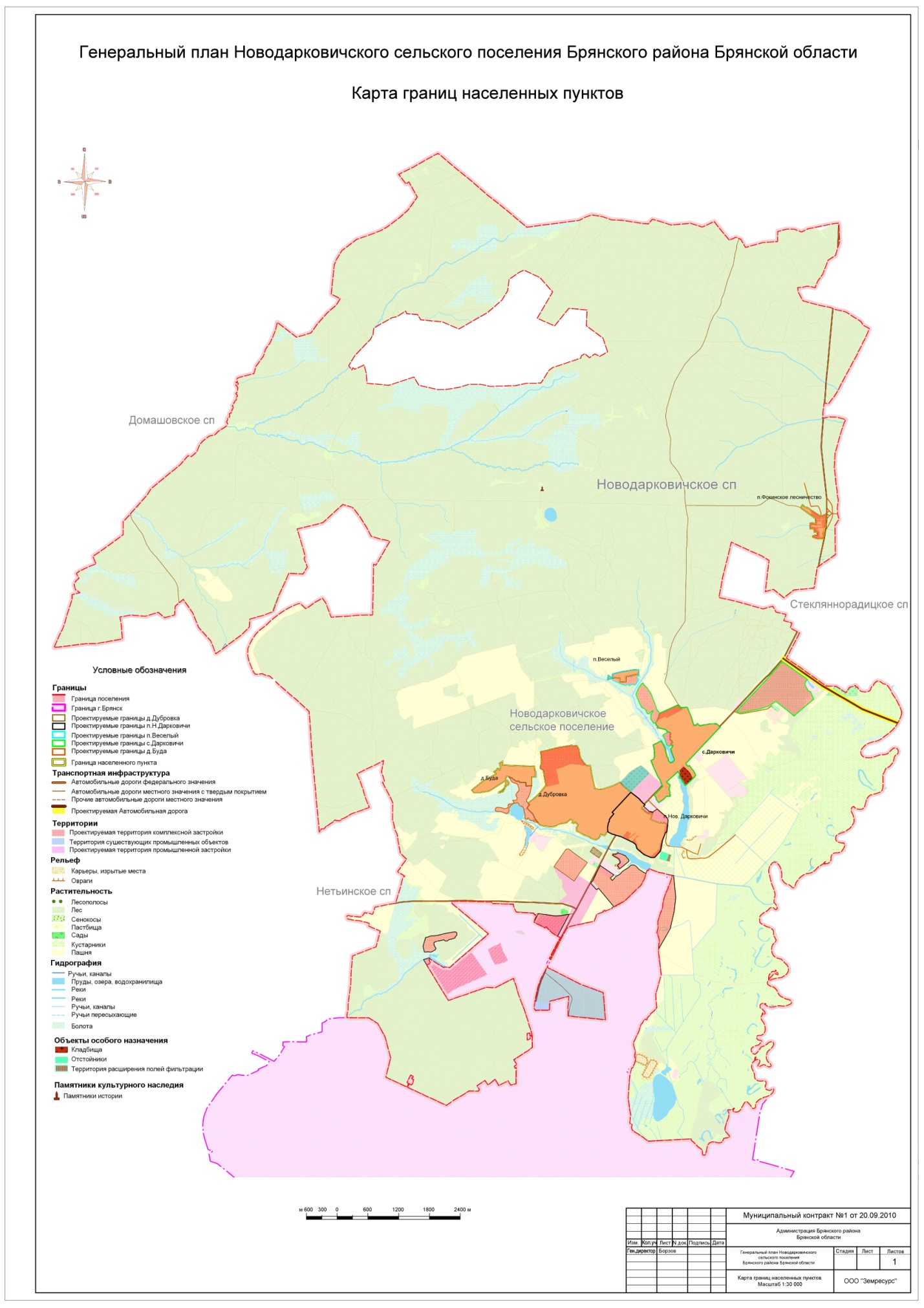 В результате прогнозируемого увеличения численности населения и роста запланированной жилищной обеспеченности жилищный фонд Новодарковичского поселения на 1 очередь реализации генерального плана и на расчетный срок жилой фонд будет составлять:Расчет показателей жилого фонда на 1 очередь и на расчетный срокПервоочередными мероприятиями 2019-2024 г.г. по улучшению состояния жилишного фонда:На территории МО «Новодарковичского сельского поселения» планируется широкомаштабное индивидуальное жилишное строительство. Выделены участки под ИЖС многодетным семьям (по региональной Программе) – в д. Дубровка, участки под ИЖС жилищного строительного кооператива ЖСК «Черемушки» – в д. Дубровка. Мероприятия на срок 2024-2031 г.г.:Строительство детского сада (в д. Дубровка), строительство пристройки к школе и перевода детей на обучение в одну смену (в п. Новые Дарковичи), а тпк же капитальный ремонт здания ДК (в п. Новые Дарковичи). Данные мероприятия могут быть запланированны, согласно региональным и федеральным программам.Численность населения и современная демографическая ситуация:Учитывая отрицательную динамику роста населения, прогноз социально-экономического развития поселения, демографическую ситуацию, показатели естественного движения населения и миграции получаем численность населения к 2019-2024 году – 4650 чел., к 2024-2031 году – 5560 чел. В настоящее время (2019 г.) – 3920 чел.3.2. ПРОГНОЗ СПРОСА НА КОММУНАЛЬНЫЕРЕСУРСЫРасчетные объемы водопотребления, как и объемы сточных вод, определены исходя из степени благоустройства жилой застройки и сохраняемого жилого фонда. Расходы воды промышленнымипредприятиями приняты по данным о существующем водоснабжении с ростом на 10 % на расчетный срок.1. Водоснабжение. Проектные предложения.Водоснабжение сельского поселения на перспективу предусматривается из подземных источников путем расширения водозаборов, модернизации существующих сетей и сооружений централизованного водоснабжения, строительства новых с применением современных технологий и материалов.Строительству водозаборных сооружений в каждом конкретном случае должны предшествовать специальные гидрогеологические изыскания. Для всех водозаборов предусматриваются установки по обеззараживанию воды.Схемой предполагается 100% обеспечение жителей поселения чистой питьевой водой в расчетный срок.Расчетные нормы водопотребления на хозяйственно-питьевые нужды приняты в соответствии со СНиП 2.04.02-84 (2002) «Водоснабжение. Наружные сети и сооружения», согласно которому расчетная потребность на питьевую воду (приготовление пищи, питье, хозяйственно – бытовые нужды) принята 230 л/сут на человека. Прогноз водопотребления, м3/сут2. Водоотведение (канализация)Прогноз водоотведения, м3/сут3. ТеплоснабжениеПрогноз теплопотребления, Гкал/год4. ГазоснабжениеПрогноз потребления газа, куб.м / год5. ЭлектроснабжениеПрогноз потребления электроэнергии, кВт.ч./год4. ЦЕЛЕВЫЕ ПОКАЗАТЕЛИ РАЗВИТИЯ КОММУНАЛЬНОЙ ИНФРАСТРУКТУРЫРезультаты программы комплексного развития систем коммунальной инфраструктуры МО «Новодарковичского сельского поселения» определяются с помощью целевых индикаторов. Для мониторинга реализации программы комплексного развития систем коммунальной инфраструктуры МО «Новодарковичского сельского поселения» и для оценки финансово-экономического и технического состояния организаций и объектов коммунального хозяйства необходимо применение системы стандартов услуг ЖКХ.Ожидаемые результаты и целевые показатели ПрограммыВ соответствии с действующим законодательством администрации МО «Новодарковичского сельского поселения», администрация вправе устанавливать в пределах своих полномочий стандарты, на основании которых определяются основные требования к качеству коммунального обслуживания, оценивается эффективность работы предприятий коммунального комплекса, осуществляется распределение бюджетных средств. Реформирование и модернизация систем коммунальной инфраструктуры с применением комплекса целевых индикаторов оцениваются по следующим результирующим параметрам, отражающимся в надежности обслуживания потребителей, и по изменению финансово-экономических и организационно-правовых характеристик:Техническое состояние объектов коммунальной инфраструктуры, в первую очередь – надежность их работы. Контроль и анализ этого параметра позволяет определить качество обслуживания, оценить достаточность усилий по реконструкции систем. С учетом этой оценки определяется необходимый и достаточный уровень модернизации основных фондов, замены изношенных сетей и оборудования. В результате может быть определена потребность и оценена фактическая обеспеченность средствами на ремонт и модернизацию основных фондов в коммунальном комплексе;Организационно-правовые характеристики деятельности коммунального комплекса, позволяющие оценить сложившуюся систему управления, уровень институциональных преобразований, развитие договорных отношений.Целевые индикаторы анализируются по каждому виду коммунальных услуг и периодически пересматриваются и актуализируются. Значения целевых индикаторов разработаны на базе обобщения, анализа и корректировки фактических данных по предприятиям коммунального комплекса МО «Новодарковичского сельского поселения» и в целом по Российской Федерации, разделены на 3 группы:1. Технические индикаторы. Надежность обслуживания систем жизне обеспеченияхарактеризует способность коммунальных объектов обеспечивать жизнедеятельность МО «Новодарковичского сельского поселения» без существенного снижения качества среды обитания при любых воздействиях извне, то есть оценкой возможности функционирования коммунальных систем практически без аварий, повреждений, других нарушений в работе. Надежность работы объектов коммунальной инфраструктуры целесообразно оценивать обратной величиной: интенсивностью отказов (количеством аварий и повреждений на единицу масштаба объекта, например, на 1 км инженерных сетей, на 1 млн. руб. стоимости основных фондов); износом коммунальных сетей, протяженностью сетей, нуждающихся в замене; долей ежегодно заменяемых сетей; уровнем потерь и неучтенных расходов.2. Сбалансированность системы характеризует эффективность использования коммунальных систем, определяется с помощью следующих показателей: уровень использования производственных мощностей; наличие дефицита мощности; обеспеченность приборами учета. Ресурсная эффективность определяет рациональность использования ресурсов, характеризуется следующими показателями: удельный расход электроэнергии, удельный расход топлива. Качество оказываемых услуг организациями коммунального комплекса характеризует соответствие качества оказываемых услуг установленным ГОСТам, эпидемиологическим нормам и правилам. Нормативы потребления коммунальных услуг отражают достаточный для поддержания жизнедеятельности объем потребления населением материального носителя коммунальных услуг.3. Целевые индикаторы для мониторинга реализации программы комплексного развития систем коммунальной инфраструктуры МО «Новодарковичского сельского поселения» на период 2019-2024 г.г. с перспективой до 2031 г. представлены в таблице.Целевыеиндикаторы для мониторинга реализации программы комплексного развития систем коммунальной инфраструктурыМО «Новодарковичского сельского поселения»на период 2019-2031 г.г.5. ПРОГРАММА ИНВЕСТИЦИОННЫХ ПРОЕКТОВ,  ОБЕСПЕЧИВАЮЩИХ ДОСТИЖЕНИЕ ЦЕЛЕВЫХ ПОКАЗАТЕЛЕЙ5.1 Программа инвестиционных проектов в водоснабжении и водоотведенииПрограмма инвестиционных проектов в водоснабжении и водоотведении разработана в целях достижения значений целевых индикаторов. В данную Программу включены инвестиционные проекты, разработанные для реализации инвестиционной программы МО«Новодарковичского сельского поселения»по развитию систем водоснабжения, водоотведения и очистки сточных вод. Программа инвестиционных проектов состоит из двух разделов:проектирование новых объектов водоснабжения и водоотведения;модернизация существующих объектов водоснабжения и водоотведения.В рамках данного направления предусмотрены следующие мероприятия:проектирование реконструкции систем водоснабжения и водоотведения;проектирование магистральных водопроводов, выделенных для жилой застройки и строительства объектов соцкультбыта;замена глубинных насосов на менее энергоемкие;установка частотного регулирования на насосных агрегатах станции 2-го подъема;строительство артскважиныи водонапорной башни в заливной части районов;проектирование системы хозбытовой канализации с насосными станциями для новой жилой застройки и объектов соцкультбыта;проектирование реконструкции напорного коллектора хозбытовой канализации;строительство очистных сооружений;стороительство канализационного коллектора.Источником финансирования данных мероприятий является тариф за оказание услуг водоснабжения и водоотведения.Программа инвестиционных мероприятий по водоснабжению и водоотведению с детализированным перечнем мероприятий и объемом инвестиций представлена в разделе 6 Обосновывающих материалов. 5.2 Программа инвестиционных проектов в теплоснабженииНеобходимо разработать программу инвестиционных проектов в теплоснабжении направленуюна повышение надежности теплоснабжения, приведение качества тепловой энергии и теплоносителя в соответствие требованиям нормативных и законодательных актов, повышение эффективности производства, транспортировки и распределения тепловой энергии. Разработать инвестиционную программу, которая должна состоять из разделов:реконструкция и техническое перевооружение объектов системы теплоснабжения;развитие системы теплоснабжения для обеспечения возможности подключения объектов нового строительства.Первый раздел определяет перечень работ по реконструкции и техническому перевооружениюисточников теплоснабжения и тепловых сетей. Необходимость замены сетей обусловлено с проведением реконструкций и модернизаций источников теплоснабжения. В соответствии с внутренними требованиями для каждой работы подготовлен комплект документов по необходимости и экономической целесообразности ее проведения. Источниками финансирования указанных работ, является амортизация собственных тепловых сетей и частично прибыль, в связи с нехваткой средств от амортизации на выполнение указанных работ. Выполнение работ позволит:повысить надежность и качество теплоснабжения потребителей подключенных к реконструируемым теплотрассам;снизить потери тепловой энергии на ее выработку и транспортировку за счет применения предварительно изолированных труб с пенополиуретановой изоляцией и увеличение К.П.Д. котлоагрегатов;снизить эксплуатационные затраты на обслуживание реконструированных теплотрасс;повысить надежность и долговечность тепловой изоляции тепломагистралей надземной прокладки.Второй раздел определяет развитие системы теплоснабжения для обеспечения возможности нового строительства. Настоящий раздел включает в себя работы по проектированию, строительству и расширению тепловых сетей для подключения тепловой нагрузки систем отопления и горячего водоснабжения строящихся жилых домов, строительство которых предусмотрено комплексной программой развития поселка. Существующая система теплоснабжения поселка строилась с учетом перспективы. Программа инвестиционных мероприятий по теплоснабжению в данной программе не представлена, мероприятия незаплонированны. В дальнейшем при разработке инвестиционной программы, буду внесены дополнения в программу комплексного развития МО«Новодарковичского сельского поселения»5.3 Программа инвестиционных проектов в электроснабженииПрограмма инвестиционных проектов в электроснабжении включает мероприятия по техническому перевооружению и модернизации силового оборудования понизительных трансформаторных подстанций, строительство сетей энергоснабжения.Реализация мероприятий позволит обеспечить бесперебойную передачу электрической энергии надлежащего качества с высокой степенью надёжности потребителям, снизить затраты на ремонты энергетического оборудования и электрических сетей, создать возможность для дальнейшего развитияинфраструктуры поселения и повысить инвестиционную привлекательность.С целью обеспечения освещенности территории МО «Новодарковичскогосельского поселения», в соответствии со СНиП23-05-95 «Естественное и искусственное освещение», создания и развития высокоэффективных и энергосберегающих городских электрических сетей наружного освещения, обеспечения снижения потребления электрической энергии, используемой осветительными установками и финансовых средств, затрачиваемых на эксплуатацию наружного освещения до нормативного уровня,  требуется осуществить разработку проекта по техническому перевооружению уличного (наружного) уличного освещения.Программа инвестиционных мероприятий по электроснабжению с детализированным перечнем мероприятий и объёмом инвестиций с разбивкой по годам представлена в разделе 6 Обосновывающих материалов.5.4 Программа инвестиционных проектов в газоснабженииПрограммой инвестиционных проектов в газоснабжении предусмотрены мероприятия по новому строительству и реконструкции на 2019-2031 годы, в том числе:капитальный ремонт газопроводов, ГРП (ГРП) СКЗ; реконструкция системы газораспределения; выполнения работ по защите газопровода от коррозии;проведение работ по повышению надежности и качества предоставления услуг.Программа инвестиционных мероприятий в газоснабжении с детализированным перечнем мероприятий и объёмом инвестиций с разбивкой по годам представлена в  разделе 6 Обосновывающих материалов.5.5 Программа инвестиционных проектов в утилизации (захоронении) твердых бытовых отходовПрограммой инвестиционного проекта в утилизации (захоронении)ТКО предусмотрены мероприятия по модернизации действующей системы переработки и утилизации (захоронения) ТКО путем сортировки ТКО, повышению экологической безопасности полигона по утилизации (захоронения) ТКО. Реализация инвестиционной программы позволит:обеспечить увеличение реализации услуг по утилизации (захоронению) ТКО;достигнуть 100% соответствия качества услуг установленным требованиям;снизить коэффициент неустойчивости объектов ТКО к возникновению пожаров до 0;произвести рекультивацию и закрытие действующего полигона в связи с достижением 100% его заполнения. Программа инвестиционных мероприятий в ТКО с детализированным перечнем мероприятий и объёмом инвестиций с разбивкой по годам представлена в  разделе 6 Обосновывающих материалов.6. ИСТОЧНИКИ ИНВЕСТИЦИЙ, ТАРИФЫ И ДОСТУПНОСТЬ ПРОГРАММЫ ДЛЯ НАСЕЛЕНИЯФинансирование мероприятий программы может осуществляться из двух основных групп источников: бюджетных и внебюджетных. Бюджетное финансирование указанных проектов осуществляется из бюджета Российской Федерации, бюджетов субъектов Российской Федерации и местных бюджетов в соответствии с Бюджетным кодексом РФ идругими нормативно-правовыми актами. Дополнительная государственная поддержка может быть оказана в соответствии с законодательством о государственной поддержке инвестиционнойдеятельности, в том числе при реализации мероприятий по энергосбережению и повышению энергетической эффективности. Внебюджетное финансирование осуществляется за счет собственных средств энергоснабжающих и энергосетевых предприятий, состоящих из прибыли и амортизационных отчислений. В соответствии с действующим законодательством и по согласованию с органами тарифного регулирования в тарифы энергоснабжающих и энергосетевых организаций может включаться инвестиционная составляющая, необходимая для реализации указанных выше мероприятий.Реализация мероприятий Программы будет осуществляться посредством следующих механизмов:1. Инструментом реализации Программы являются инвестиционные и производственные программы организаций коммунального комплекса (в том числе в сферах электро-, тепло-, газо-, водоснабжения, водоотведения, утилизации (захоронения) твердых бытовых отходов). Одним из источников финансирования таких программ организаций коммунального комплекса являются тарифы, в том числе долгосрочные, надбавки к тарифам, инвестиционные составляющие в тарифах, утвержденные с учетом их доступности для потребителей, а также Тариф на подключение (плата за подключение) к системе коммунальной инфраструктуры, получаемая от застройщиков.2. При недоступности тарифов или надбавок частичное финансирование осуществляется за счет бюджетных источников и привлеченных средств, в т.ч. заемных средств (кредит) и собственных капиталов инвестора.Тарифы на горячую воду ГУП «Брянсккоммунэнерго» в закрытой системе горячего водоснабженияТарифы на горячую воду ГУП «Брянсккоммунэнерго» в закрытой системе горячего водоснабженияТарифы на горячую воду ГУП «Брянсккоммунэнерго» в закрытой системе горячего водоснабженияТарифы на горячую воду ГУП «Брянсккоммунэнерго» в закрытой системе горячего водоснабженияТарифы на водоснабжение и водоотведение ООО «Атмосфера» на 2018 годТарифы на водоснабжение и водоотведение ООО «Атмосфера» на 2019 годТарифы на услуги утилизации (захооронения) ТБО на 2017 год	Приказом управления от 20 декабря 2017 года № 40/208-тко установлены предельные тарифы на захоронение твердых коммунальных отходов в следующих размерах:В соответствии с Федеральным законом от 24.06.1998 № 89-ФЗ «Об отходах производства и потребления», постановлением Правительства РФ от 30.05.2016 № 484 «О ценообразовании в области обращения с твердыми коммунальными отходами», приказом ФАС России от 21.11.2016 № 1638/16 «Об утверждении методических указаний по расчету регулируемых тарифов в области обращения с твердыми коммунальными отходами» приказом управления от 19.12.2018 № 35/16-тко на 2019 год утверждены предельные единые тарифы на услугу регионального оператора по обращению с твердыми коммунальными отходами (далее – ТКО) в разрезе двух зон осуществления деятельности:руб. за 1 м3* Выделяется в целях реализации пункта 6 статьи 168 Налогового кодекса Российской Федерации (часть вторая)Тарифы на тепловую энергию (мощность), поставляемую потребителям ГУП «Брянсккоммунэнерго» с календарной разбивкой на 2019 годТарифы на тепловую энергию (мощность), поставляемую потребителям ГУП «Брянсккоммунэнерго» с календарной разбивкой на 2018-2020 годРозничные ценына природный газ, реализуемый населениюпо направлениям использования газаУстановлены приказом УГРТ Брянской области от 27.06. 2018 г. № 14/1-гВводятся в действие с 1 июля 2018 года	Предельные максимальные розничные цены на сжиженный газ, реализуемый населению, а также жилищно-эксплуатационным организациям, организациям, управляющим многоквартирными домами, жилищно-строительным кооперативам и товариществам собственников жилья для бытовых нужд населения (кроме газа для арендаторов нежилых помещений в жилых домах и газа для заправки автотранспортных средств)Установлены приказом УГРТ Брянской области от 27.06. 2018 г. № 14/3-гВводятся в действие с 1 июля 2018 годаРозничные ценына природный газ, реализуемый населениюпо направлениям использования газаУстановлены приказом УГРТ Брянской области от 27.06. 2018 г. № 14/1-г, с учетом изменений внесенных приказом от 29.11.2018 г. № 32/20-гВводятся в действие с 1 января 2019 года	Предельные максимальные розничные цены на сжиженный газ, реализуемый населению, а также жилищно-эксплуатационным организациям, организациям, управляющим многоквартирными домами, жилищно-строительным кооперативам и товариществам собственников жилья для бытовых нужд населения (кроме газа для арендаторов нежилых помещений в жилых домах и газа для заправки автотранспортных средств)Установлены приказом УГРТ Брянской области от 27.06. 2018 г. № 14/3-г, с учетом изменений внесенных приказом от 21.12.2018 г. № 37/2-гВводятся в действие с 1 января 2019 годаЦены (тарифы) на электрическую энергию для населения и приравненным к нему категориям потребителей по Брянской области на 2019 годУстановление тарифов на товары (услуги) организаций коммунального комплекса в сферах электро-, тепло-, водоснабжения, водоотведения, утилизации (захоронения) твердых бытовых отходов, на долгосрочную перспективу, а также надбавок к тарифам (инвестиционных составляющих) должно сопровождаться заключением соглашения между, соответственно, администрацией сельского поселения в части водоснабжения, водоотведения и очистки сточных вод и утилизации (захоронения) твердых бытовых отходов или Региональной службы по тарифам (электроснабжение, теплоснабжение) и организацией коммунального комплекса.3. Основными функциями по реализации Программы являются:реализация мероприятий Программы;подготовка и уточнение перечня программных мероприятий и финансовыхпотребностей на их реализацию;осуществление мероприятий в сфере информационного освещения исопровождения реализации Программы;организация оценки соответствия представленных инвестиционныхпрограмм организаций коммунального комплекса установленным требованиям;организационное, техническое и методическое содействие организациям,участвующим в реализации Программы;сбор информации о ходе выполнения производственных и инвестиционныхпрограмм организаций в рамках проведения мониторинга Программы;осуществление сбора информации о реализации Программы ииспользовании финансовых средств;обеспечение взаимодействия органов местного самоуправления, организаций коммунального комплекса, участвующих в реализации Программы;обеспечение взаимодействия органов местного самоуправления, Региональной службы по тарифам по вопросам по заключению на инвестиционные программы организаций коммунального комплекса, участвующих в реализации Программы;мониторинг и анализ реализации Программы;осуществление оценки эффективности Программы и расчет целевых показателей и индикаторов реализации Программы;подготовка заключения об эффективности реализации Программы;подготовка докладов о ходе реализации Программы и предложений о ее корректировке;участие в разработке инвестиционных программ и подготовка проекта соглашения с организациями коммунального комплекса на реализацию инвестиционных программ;организация и координация действий по созданию информационно-расчетного комплекса коммунальной инфраструктуры.4. Основными функциями финансового отдела по реализации Программы являются:оценка эффективности использования финансовых средств;вынесение заключения по вопросу возможности выделения бюджетных средств на реализацию Программы.5. Контроль исполнения Программы осуществляется главой администрацииМО «Новодарковичского сельского поселения» Брянского района Брянской области.Величины капитальных вложений в реализацию мероприятий, предусмотренных Программой попоселению, и источники их финансирования приведены ниже.В качестве критерия, используемого для определения доступности для потребителей товаров и услуг организаций коммунального комплекса, оказывающих услуги в сфере водоснабжения, водоотведения, очистки сточных вод и утилизации (захоронения) твердых бытовых отходов, используется коэффициент роста действующего в декабре текущего периода регулирования тарифа организации коммунального комплекса (без учета надбавки к тарифу), не превышающий показателя инфляции по услугам ЖКХ в декабре планового периода регулирования по отношению к декабрю текущего периода регулирования.В качестве критерия, используемого для определения доступности товаров и услуг организаций для лиц, обращающихся за подключением вновь создаваемых (реконструируемых) объектов недвижимости (зданий, строений, сооружений, иных объектов) к системам коммунальной инфраструктуры, предельную максимальную долю расходов в виде платы за подключение к соответствующим системам коммунальной инфраструктуры вновь создаваемых (реконструируемых) объектов недвижимости, не превышающую 12 % от норматива стоимости 1 квадратного метра общей стоимости жилья на территории городского поселения, в том числе к системам:теплоснабжения – 5%;холодного водоснабжения и водоотведения – 5%;очистки сточных вод – 2%.Мероприятия по водоснабжению и водоотведениюМероприятия в сфере вывоза ТКОМероприятия в сфере теплоснабженияМероприятия по газоснабжениюСогласно письма филиала АО «Газпром газораспределение Брянск» Центральный планируетвключить следующие обьекты, расположенных а границах Новодарковичского сельского поселения:Замена ШРП на ГРПШ по ул. Пролетарской в н.п. Дарковичи – выполнение строительно-монтажных работ: 3 квартал 2019 г.Строительство газопровода Д110 мм ПЭ ориентировачной протяженностью 0,4 км (закольцовка) н.п. Буда Брянский район. – выполнение проектно-изыскательных работ в 2019 г., строительно-монтажных работ в 2020 г.Замена ШРП на ГРПШ ГСГО-2 к 68 кв. жилому дому в н.п. Н. Дарковичи – выполнение проектно-изыскательских работ в 2019 г., строительно-монтажных работ в 2020 г.   В перспективных планах до 2027 года включен ряд объектов, находящихся на территории поселения:Закольцовка г-да низкого давления от ШРП №200 до ШРП № 95 н.п. Н. Дарковичи, ул. Болвинская (прокладка газопровода Ду 110 мм L-200 м).Газопровод низкого давления от ГРП № 265 до ГРПШ № 22  в микрорайоне н.п. Н. Дарковичи – закольцовка газопровода низкого давления ПЭ Ду 63 мм L-500,0 м с установкой шарового крана Ду-63 в ковере.Перекладка участков газопроводов низкого давления к ж.д. № 6,5 н.п. Н. Дарковичи (ориентировочная протяженность – 322,7 п.м.). Мероприятия по Электроснабжению не предоставлены по запросам администрации.7. УПРАВЛЕНИЕ ПРОГРАММОЙ7.1. МОНИТОРИНГ И КОРРЕКТИРОВКА ПРОГРАММЫЦелью мониторинга программы комплексного развития систем коммунальной инфраструктуры МО «Новодарковичского сельского поселения» являются регулярный контроль ситуации в сфере коммунального хозяйства, а также анализ выполнения мероприятий по модернизации и развитию коммунального комплекса, предусмотренных программой. Мониторинг программы комплексного развития систем коммунальной инфраструктуры МО «Новодарковичского сельского поселения» включает следующие этапы:1. Периодический сбор информации о результатах выполнения мероприятийпрограммы, а также информации о состоянии и развитии систем коммунальной инфраструктуры.2. Анализ данных о результатах проводимых преобразований систем коммунальной инфраструктуры.Мониторинг программы комплексного развития систем коммунальной инфраструктуры МО «Новодарковичского сельского поселения» предусматривает сопоставление и сравнение значений показателей во временном аспекте. Анализ проводится путем сопоставления показателя за отчетный период с аналогичным показателем за предыдущий (базовый) период.По ежегодным результатам мониторинга осуществляется своевременная корректировка программы. Решение о корректировке программы принимается представительным органом муниципального образования по итогам ежегодного рассмотрения отчета о ходе реализации программы или по представлению главы муниципального образования.В случае несоответствия рассчитанных тарифов на коммунальные услуги одному или более критериям доступности осуществляется корректировка программы одним или несколькими из указанных способов:изменение порядка реализации проектов долгосрочной инвестиционной программы с целью снижения совокупных затрат на ее реализацию;изменение источников финансирования долгосрочной инвестиционной программы за счет увеличения доли бюджетных источников;изменение состава долгосрочной инвестиционной программы.Программа не считается обоснованной, если ее параметры не соответствуют критериям доступности.7.2. СИСТЕМА УПРАВЛЕНИЯ ПРОГРАММОЙ И КОНТРОЛЬ ЗА ХОДОМ ЕЕ ВЫПОЛНЕНИЯНастоящая система управления разработана в целях обеспечения реализации программы.Система управления ПКР включает организационную схему управленияреализацией ПКР, алгоритм мониторинга и внесения изменений в программу. Структура системы управления программой:система ответственности по основным направлениям реализации ПКР;система мониторинга и индикативных показателей эффективности реализации программы;порядок разработки и утверждения инвестиционных программ организаций коммунального комплекса, включающих выполнение мероприятий программы.Основным принципом реализации программы является принцип сбалансированности интересов органов местного самоуправления поселения, предприятий и организаций различных форм собственности, принимающих участие в реализации мероприятий программы. В реализации Программы участвуют органы местного самоуправления, организации коммунального комплекса, включенные в программу, и привлеченные исполнители.Оценка эффективности реализации программы комплексного развития систем коммунальной инфраструктуры осуществляется муниципальным заказчиком –координатором программы по годам в течение всего срока реализации программы.В составе ежегодного отчета о ходе работ по программе представляется информация об оценке эффективности реализации программы по следующим критериям:1. Критерий «Степень достижения планируемых результатов целевых индикаторов реализации мероприятий программы» базируется на анализе целевых показателей, указанных в программе, и рассчитывается по формуле:ЦИФiКЦИi = --------------------------- , где:                                                                    ЦИПiКЦИi – степень достижения i-го целевого индикатора программы;ЦИФi (ЦИПi) – фактическое (плановое) значение i-го целевого индикатора программы.Значение показателя КЦИi должно быть больше либо равно 1.2. Критерий «Степень соответствия бюджетных затрат на мероприятия программы запланированному уровню затрат» рассчитывается по формуле:                                                                      БЗФiКБЗi = -------------- , где:                                                                      БЗПiКБЗi – степень соответствия бюджетных затрат i-го мероприятия программы;БЗФi (БЗПi) – фактическое (плановое, прогнозное) значение бюджетных затрат i-го мероприятия программы.Значение показателя КБЗi должно быть меньше либо равно 1.3. Критерий «Эффективность использования бюджетных средств на реализацию отдельных мероприятий» показывает расход бюджетных средств на i-е мероприятие программы в расчете на 1 единицу прироста целевого индикатора по тому же мероприятию и рассчитывается по формулам:                                                    БРПi                       БРФiЭПi = ---------- ; ЭФi = -------------- , где:                                                    ЦИПi                      ЦИФiЭПi (ЭФi) – плановая (фактическая) отдача бюджетных средств по i-му мероприятию программы;БРПi (БРФi) – плановый (фактический) расход бюджетных средств на i-е мероприятие программы;ЦИПi (ЦИФi) – плановое (фактическое) значение целевого индикатора по i-му мероприятию программы.Значение показателя ЭФi не должно превышать значения показателя ЭПi.Система ответственностиОрганизационная структура управления программой базируется на существующей системе местного самоуправления МО «Новодарковичского сельского поселения». Общее руководство реализацией программы осуществляется главой администрации МО «Новодарковичского сельского поселения». Контроль, за реализацией программы осуществляют органы исполнительной власти, Новодарковичский сельский Совет народных депутатов, в рамках своих полномочий.В качестве экспертов и консультантов для анализа и оценки мероприятий могут быть привлечены экспертные организации, а также представители федеральных и территориальных органов исполнительной власти, представители организаций коммунального комплекса. Реализация программы осуществляется путем разработки инвестиционных программ обслуживающих предприятий инженерных сетей по мероприятиям, вошедшим в программу. Порядок разработки и утверждения инвестиционной программы организаций, обслуживающих инженерные сети МО «Новодарковичского сельского поселения».Инвестиционные программы разрабатываются организациями на каждый вид оказываемых ими коммунальных услуг на основании технического задания, разработанного и утвержденного исполнительным органом местного самоуправления. Инвестиционные программы утверждаются в соответствии с законодательством с учетом соответствия мероприятий и сроков инвестиционных программ программы комплексного развития коммунальной инфраструктуры. При этом уточняются необходимые объемы финансирования и приводится обоснование по источникам финансирования: собственные средства; привлеченные средства; средства внебюджетных источников; прочие источники.Настоящая программа комплекного развития систем коммунальной инфраструктуры подготовлена на основании:1. Градостроительный кодекс Российской Федерации от 29 декабря 2004 г. №190-ФЗ (ред. от 06.12.2011);2. Земельный кодекс Российской Федерации от 25 октября 2001 г. №136-ФЗ (ред. от 18.07.2011);3. Жилищный кодекс Российской Федерации от 29 декабря 2004 г. №188-ФЗ (ред. от 18.07.2011);4. Федеральный закон РФ от 30.12. 2004 № 210-ФЗ «Об основах регулирования тарифов организаций коммунального комплекса»;5. Федеральный закон РФ от 06.10.2003 № 131-ФЗ «Об общих принципах организации местного самоуправления в Российской Федерации»;6. Федеральный закон РФ от 17.07.2010 г. №190-ФЗ «О теплоснабжении»;7. Приказ Министерства регионального развития РФ от 06.05.2011 г. №204 «О разработке программ комплексного развития систем коммунальной инфраструктуры муниципальных образований»;8. Постановление Правительства России от 23.05.2006 г. №307 «О порядке предоставления коммунальных услуг гражданам»;9. Постановление «Об основах ценообразования и порядке регулирования тарифов, надбавок и предельных индексов в сфере деятельности организаций коммунального комплекса»;10. Методические указания по расчету тарифов и надбавок в сфере деятельности организаций коммунального комплекса, утвержденные Постановлением Правительства РФ от 14 июля 2008 г. №520;11. Методические рекомендации по разработке программ комплексного развития систем коммунальной инфраструктуры муниципальных образований;12. Методические указания по расчету предельных индексов изменения размера платы граждан за коммунальные услуги, утвержденные приказом Министерства регионального развития РФ от 23 августа 2010 г. N 378;13. СП 42.13330.2011 «СНиП 2.07.01-89*. Градостроительство. Планировка и застройка городских и сельских поселений»;14. СНиП 2.04.02-84* «Водоснабжение. Наружные сети и сооружения»;15. СНиП 2.04.03-85 «Канализация, наружные сети и сооружения»;16. СНиП 2.04.05-91* «Отопление, вентиляция и кондиционирование»;17. СНиП 2.04.07-86* «Тепловые сети»;18. СНиП 2.06.15-85 «Инженерная защита территорий от затопления и подтопления»;19. Нормативы для определения расчетных электрических нагрузок зданий (квартир), коттеджей, микрорайонов (кварталов) застройки и элементов городской распределительной сети. Раздел 2 (изм.) «Расчетные электрические нагрузки» Инструкции по проектированию городских электрических сетей РД 34.20.185-94;20. Справочник базовых цен на проектные работы для строительства. Объекты энергетики. – М.: РАО «ЕЭС России», 2003 г.;21. Индексы изменения сметной стоимости строительно-монтажных работ видам строительства и пусконаладочных работ, определяемых с применением федеральных и территориальных единичных расценок на 2-ой квартал 2012 г.;22. Об организации теплоснабжения в Российской Федерации и о внесении изменений в некоторые акты Правительства Российской Федерации. Постановление Правительства РФ от 8 августа 2012 г. N 808;23. Сценарные условия долгосрочного прогноза социально-экономического развития Российской Федерации до 2030 года. Министерство экономического развития РФ, http://www.economy.gov.ru.;24. Корректировочный генеральный план МО«Новодарковичского сельского поселения».ПРИЛОЖЕНИЯ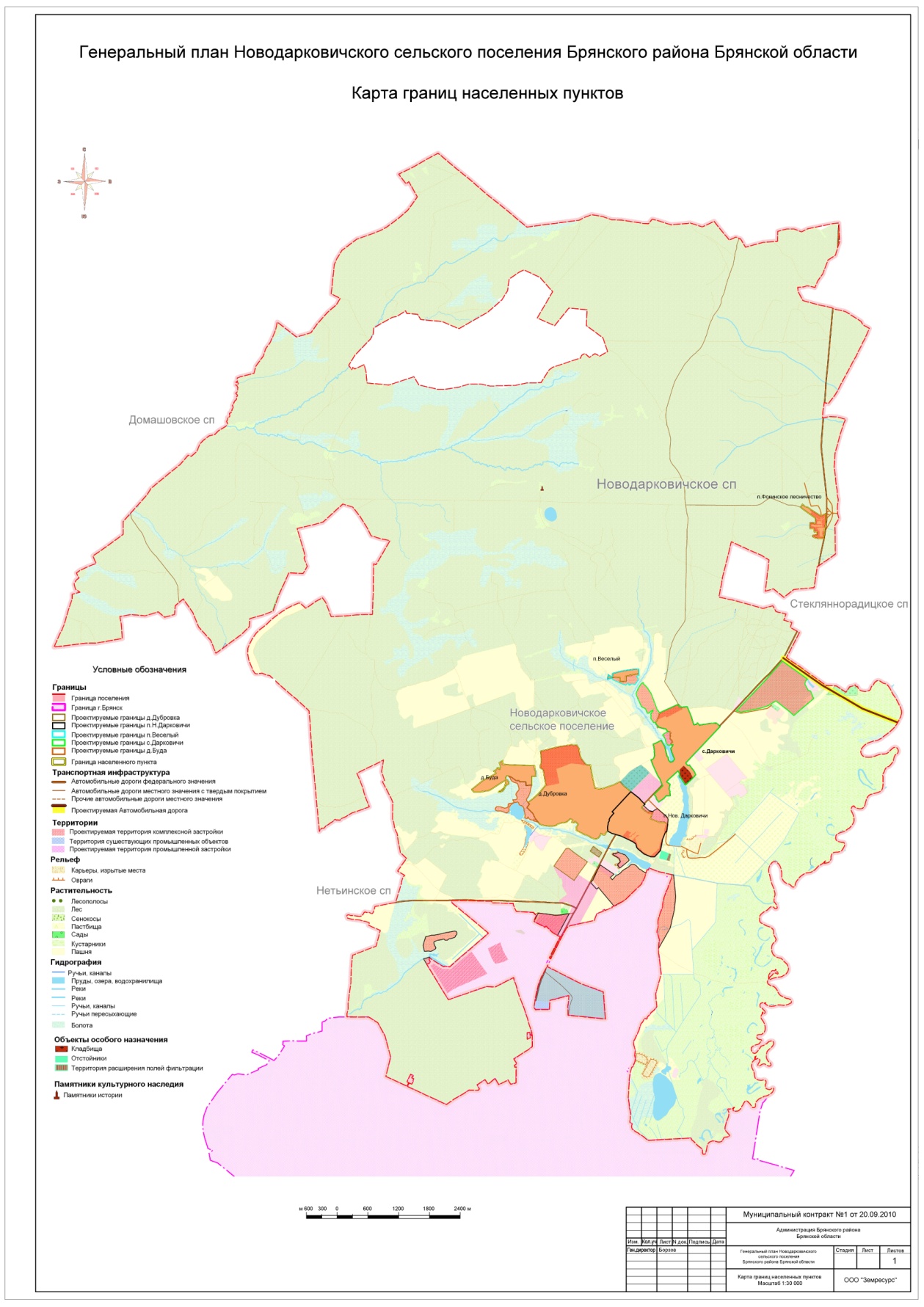 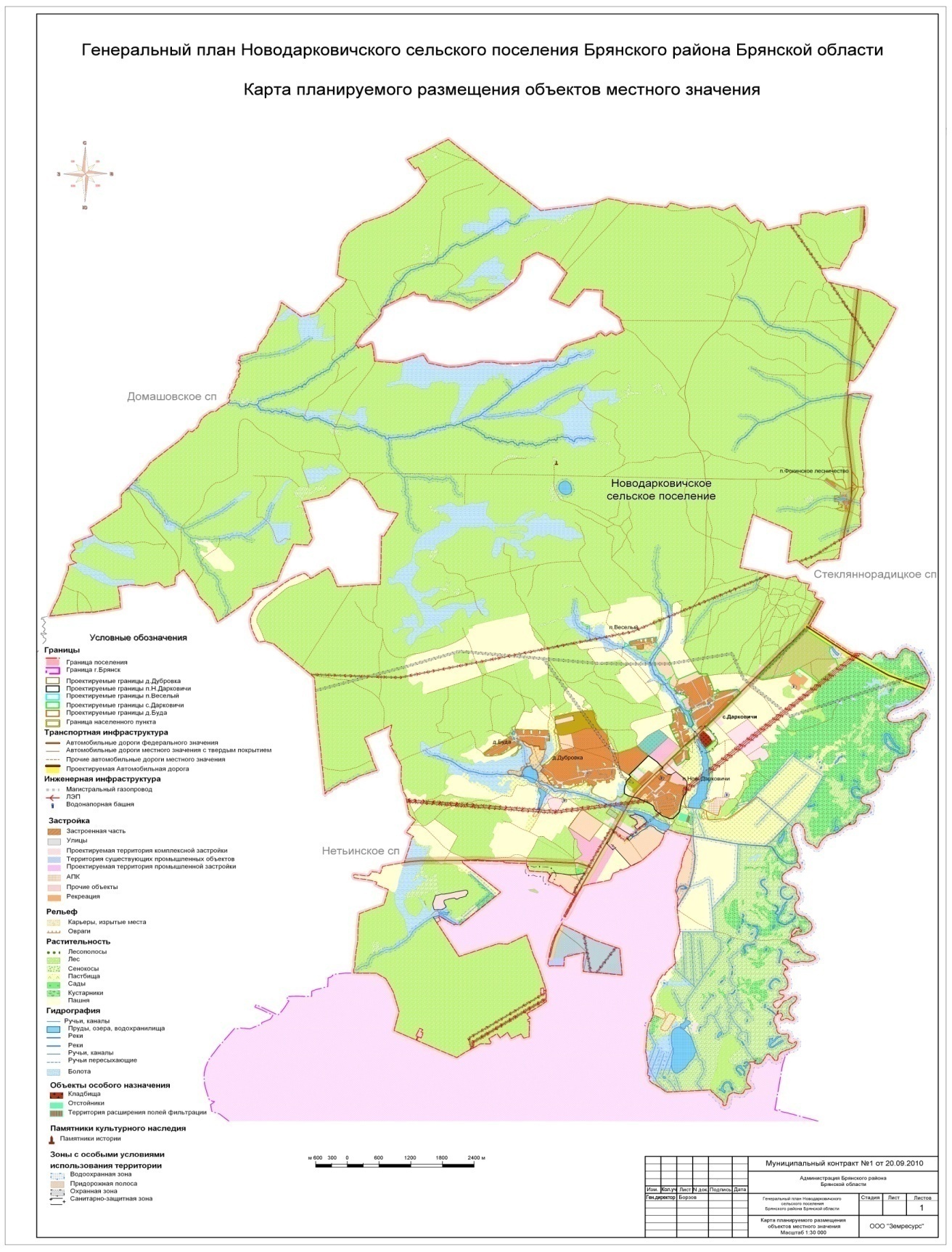 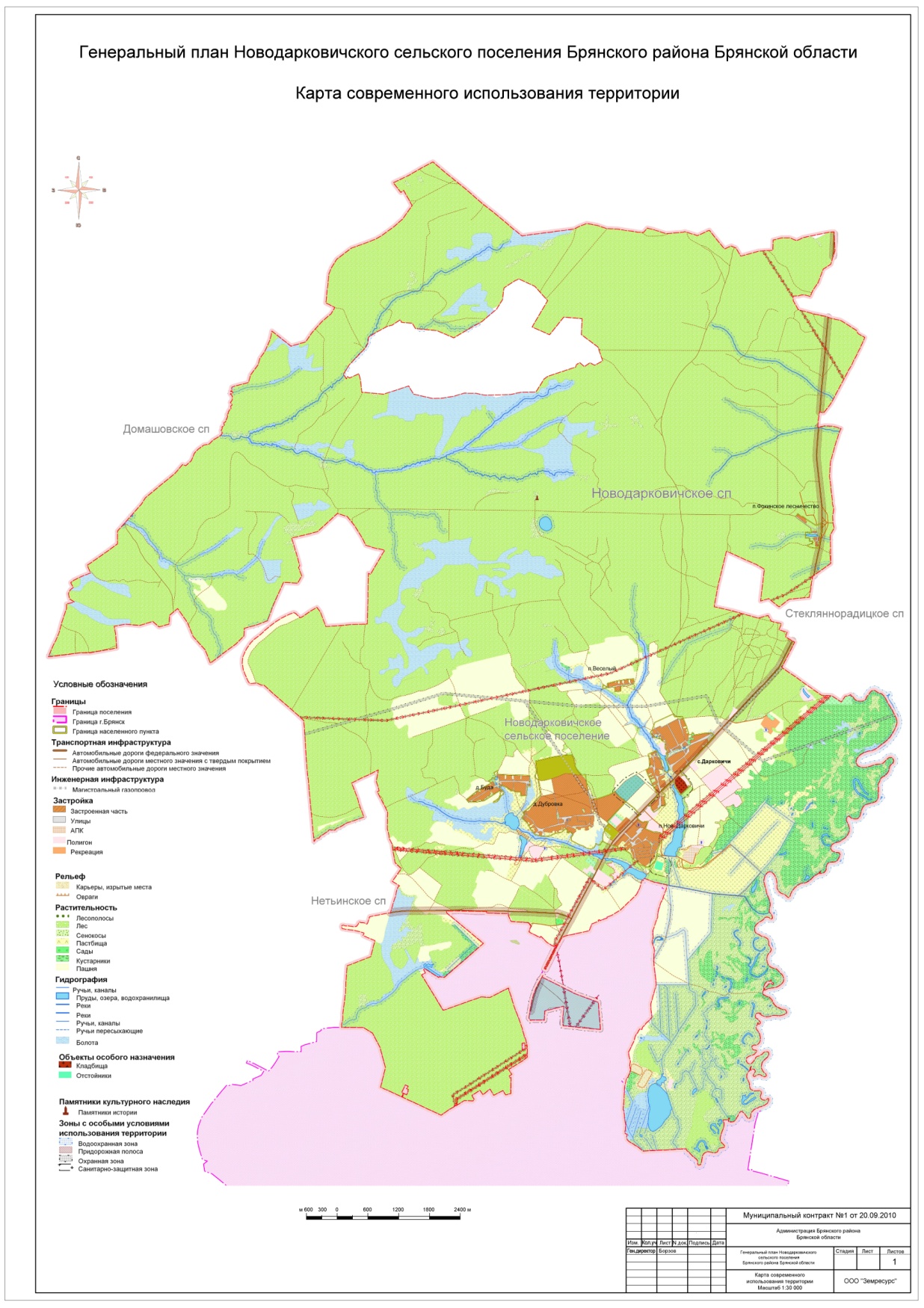 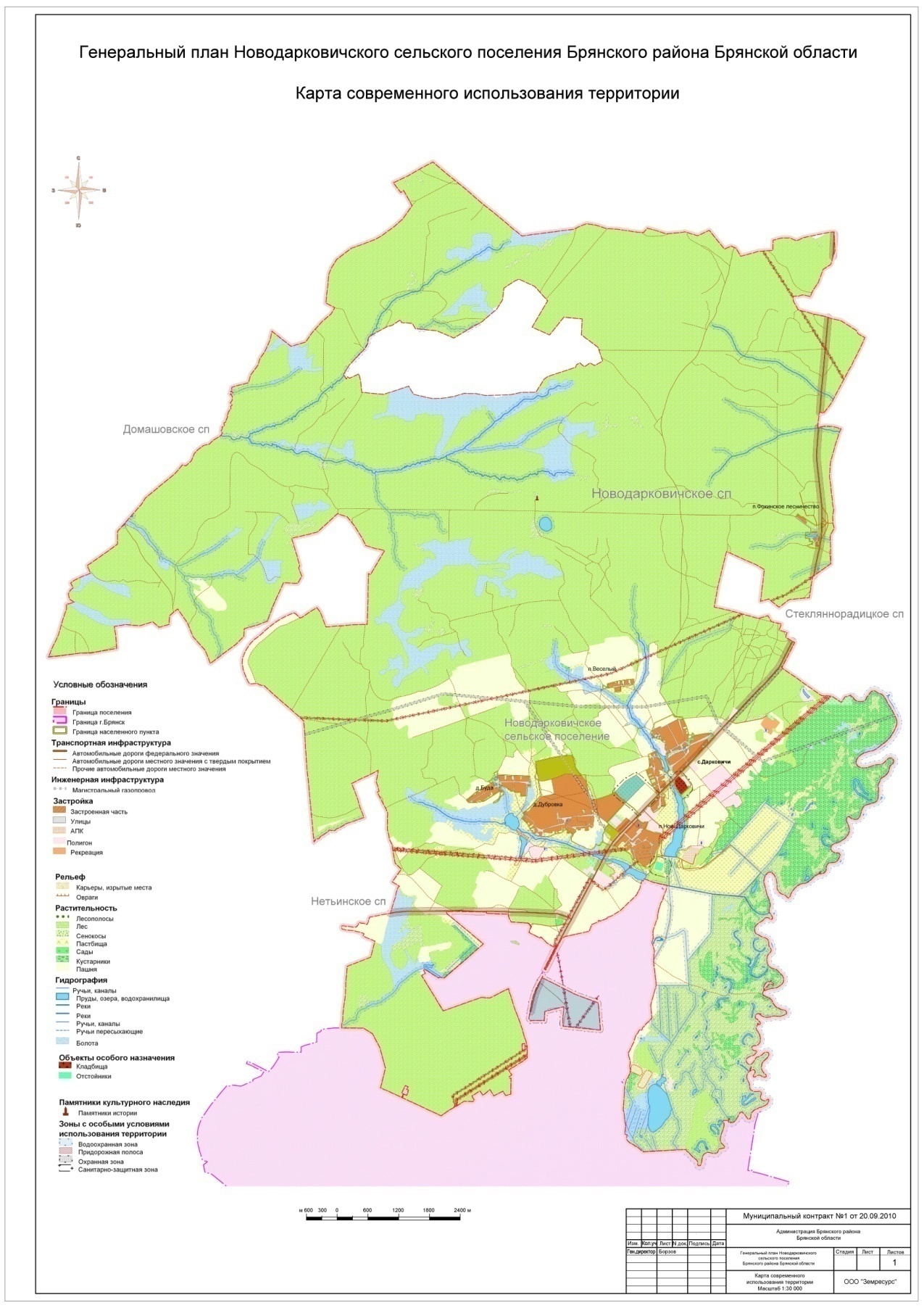 № п/пПрограммный документСтр.Введение31.Паспорт программы 52.Характеристика существующего состояния коммунальной инфраструктуры МО «Новодарковичское сельское поселение» Брянского района Брянской области82.1.Водоснабжение и водоотведение82.2.Теплоснабжение172.3.Электроснабжение222.4.Газоснабжение232.5.Сбор и вывоз бытовых отходов и мусора242.6.Краткий анализ состояния установки приборов учета и энергоресурсосбережения у потребителей243.Перспективы развития МО «Новодарковичское сельское поселение» Брянского района Брянской области и прогноз спроса на коммунальные ресурсы273.1.Определение перспективных показателей развития МО «Новодарковичское сельское поселение» Брянского района Брянской области с учетом социально-экономических условий273.2.Прогноз спроса на коммунальные ресурсы324.Целевые показатели развития коммунальной инфраструктуры МО «Новодарковичское сельское поселение» Брянского района Брянской области335.Программа инвестиционных проектов, обеспечивающих достижение целевых показателей425.1.Программа инвестиционных проектов в водоснабжении и водоотведении 425.2.Программа инвестиционных проектов в теплоснабжении435.3.Программа инвестиционных проектов в электроснабжении445.4.Программа инвестиционных проектов в газоснабжении455.5.Программа инвестиционных проектов в утилизации (захоронении) твердых бытовых отходов456.Источники инвестиций, тарифы и доступность программы для населения467.Управление программой657.1.Мониторинг и корректировка программы657.2.Система управления программой и контроля за ходом ее выполнения 66Список нормативных документов69Приложение71Наименование ПрограммыПрограмма комплексного развития систем коммунальной инфраструктуры МО «Новодарковичское сельское поселение» Брянского района Брянской областина период 2019-2031 годы (далее – Программа).Основание для разработки Программы- Федеральный закон от 30.12.2004 г. № 210-ФЗ «Об основах регулирования тарифов организаций коммунального комплекса»;- Приказ Министерства регионального развития РФ от 06.05.2011 г. №204 «О разработке программ комплексного развития систем коммунальной инфраструктуры муниципальных образований»;- Постановление Правительства РФ от 14 июня 2013 № 502 «Об утверждении требований к программам комплексного развития систем коммунальной инфраструктуры поселений, городских округов».Ответственный исполнительПрограммыФункции и полномочия по МО «Новодарковичское сельское поселение» осуществляет Новодарковичская сельская администрация.Соисполнители ПрограммыООО «НП ТЭКтест-32»Цели Программы1. Создание базового документа для дальнейшей разработки инвестиционных, производственных программ организаций коммунального комплекса МО «Новодарковичское сельское поселение» Брянского района Брянской области.2. Разработка единого комплекса мероприятий, направленных на обеспечение оптимальных решений системных проблем в области функционирования и развития коммунальной инфраструктуры муниципального образования, в целях:- повышения уровня надежности, качества и эффективности работ коммунального комплекса;- обновления и модернизации основных фондов коммунального комплекса в соответствии с современными требованиями к технологии и качеству услуг и улучшения экологической ситуации.Задачи Программы1. Инженерно-техническая оптимизация коммунальных систем.2. Взаимосвязанное перспективное планирование развития систем.3. Обоснование мероприятий по комплексной реконструкции и модернизации.4. Повышение надежности систем и качества предоставления коммунальных услуг.5. Совершенствование механизмов развития энергосбережения и повышение энергоэффективности коммунальной инфраструктуры городского поселения.6. Повышение инвестиционной привлекательности коммунальной инфраструктуры сельского поселения.7. Обеспечение сбалансированности интересов субъектов коммунальной инфраструктуры и потребителей.Целевые индикаторы ипоказателиснижение потерь коммунальных ресурсов:теплоснабжение до 5 %;водоснабжение до 12 %;водоотведение 12 %;электроснабжение 3 %.Сроки и этапы реализации ПрограммыСрок реализации программы – 2019-2031 годы.Этапы осуществления Программы:первый этап – 2019 год;второй этап – 2020 год;третий этап – 2021 год;четвертый этап – 2022 год;пятый этап – 2023 год;шестой этап – с 2024 года по 2031 годы.Объемы требуемыхкапитальных вложенийОбъем финансирования Программы составляет 35,06393115 млн. руб., в т.ч. по видам коммунальных услуг:Водоснабжение – 2,80 млн. руб.Водоотведение – 7,120 млн. руб.Захоронение и утилизации ТКО– 0,450 млн. руб.Теплоснабжение – 24,69383115 млн.руб.Ожидаемые результатыреализации программыУстановление оптимального значения нормативов потребления коммунальных услуг с учетом применения эффективных технологических решений, использования современных материалов и оборудования.Предложения по созданию эффективной системы контроля за исполнением инвестиционных и производственных программ организации коммунального комплекса. Внедрение новых методик и современных технологий, в том числе энергосберегающих, в функционировании систем коммунальной инфраструктуры. Прогноз стоимости всех коммунальных ресурсов. Определение затрат на реализацию мероприятий программы, эффекты, возникающие в результате реализации мероприятий программы и источники инвестиций для реализации мероприятий программы.Местонахождение артскважиныМощность, м3/чОбслужи-ваемыйводопро-вод, мСрок эксплуа-тации, лет% износа1.Артскважинап. Н. Дарковичи252460441002.Артскважинап. Н. Дарковичи253500171003.Артскважинас. Дарковичи2532008204.Артскважинап. Н. Дарковичи16314034685. Артскважинад. Дубровка2515003468№ппНаименование населенного пунктаКНСКНСКНСКОСКОСКОСКанализационные сетиКанализационные сетиКанализационные сети№ппНаименование населенного пунктаКоличество, шт.Производительность, м3/час% износаКоличество, шт.Производительность, м3/час% износаПротяженность сетей, кмПротяженность сетей, нуждающейся в замене, кмДиаметр труб, мм1п. Н. Дарковичи140100---4,31,21102с. Дарковичи1-----1,9--3д. Дубровка--------Всего2120100---6,21.2110№п/пНаселенные пунктыПротяженность сетей, км1Артскважинап. Н. Дарковичи2460 (d108)2Артскважинап. Н. Дарковичи3875 (d108)3Артскважинас. Дарковичи3200 (d108)4Артскважинап. Н. Дарковичи3515 (d108)5Артскважинад. Дубровка1500 (d76-108)Итого:Итого:14550№ п/пАдрес и наименование  источникаПроектируемая производительность, м3/час.Фактическая (норма)                            сброса сточных вод, м3/час.1.Канализационная насосная станция №1,№2 4010№ п/пАдрес и наименование  источникаВсего, штв работе, шт.в резерве,шт1.КНС №1,№2211Диаметр                 водопровода,мм.Протяженность,км.Материал труб% соотношениеДу 76-1106,2чугун100№п/пНаименованиекотельнойКол-во и тип котловУстановленнаямощность, Гкал/часУстановленнаямощность, Гкал/часУстановленнаямощность, Гкал/часПрисоединеннаямощность, Гкал/часПрисоединеннаямощность, Гкал/часПрисоединеннаямощность, Гкал/час№п/пНаименованиекотельнойКол-во и тип котловотоплениегвсвсегоотоплениегвсвсего1Котельная №1 п. Новые Дарковичи, ул. Тепличная д.17АДКВР-4/2,3 – 3 шт.2,3-6,93,442-3,4422Котельная №2 с. Дарковичи, дом-интернат д. 1АНР-18 – 6 шт.0,8-4,80,2370,092760,3298ИтогоИтого11,73,772СистематеплоснабженияДлина трубопроводов сетей              (двухтрубн.), мКотельная №1 п. Новые Дарковичи, ул. Тепличная д.17АПодземная прокладка 1400,8Надземная прокладка 1362,3Общая длинна сетей отопления 2763,1Котельная №2 с. Дарковичи, дом-интернат д. 1АПодземная прокладка отопление 354,8Подземная прокладка ГВС 295,8Общая длинна сетей отопление и ГВС 650,6ИтогоОбщая длинна сетей 4200,0 м      Система теплоснабженияУстановленная проектная мощность, Гкал/чОтопление и вентиляция, Гкал/чГВС, Гкал/чТепловыепотериГкал/чИтого, Гкал/чПроект. резервмощностиКотельная №1 п. Новые Дарковичи, ул. Тепличная д.17А6,93,442-0,25013,6921+3,2079Котельная №2 с. Дарковичи, дом-интернат д. 1А4,80,2370,092760,05040,3802+4,4198Итого11,73,6790,092760,30054,0723+7,6277Итого (%)90,34%2,28%7,38%Многоквартирные домаОбщедомовый теплосчетчикОбщедомовый водосчетчикПриобретение и установка счетчиковМКД № 1нетнетпланируетсяМКД № 2нетнетМКД № 3нетнетМКД № 4нетнетМКД № 5В наличииВ наличииМКД № 6нетнетМКД № 7нетнетМКД № 8нетнетМКД № 9нетнетМКД № 10нетВ наличииМКД № 11нетнетМКД № 12нетнетМКД № 13нетнетМКД № 15нетнетМКД № 16нетнетМКД № 17нетнетМногоквартирные домаОбщедомовый теплосчетчикОбщедомовый водосчетчикПриобретение и установка счетчиковМКД № 1нетнетпланируетсяМКД № 2нетнетНаименование населенного пунктаПлощадь населенного пункта, гаКоличествохозяйствЧисленность населения,человекд. Буда34,9058115п. Веселый6,9232с. Дарковичи113,112741109д. Дубровка204,87256824п. Новые Дарковичи81,656461871п. Фокинское Лесничество12,90339Всего454,351 2573920№ п/пНаименование населенного пунктаКадастровый номер1.п. Новые Дарковичи32:02:0080401:00*2д. Дубровка32:02:0080702:00*3с. Дарковичи32:02:0400108:00*Наименование сельского поселения2019 г.2019-2024 г.г.2024-2031 г.г.Новодарковичское23,4634,7241,0№Наименование показателя2019 г.2019 г.2019-2024 г.г.2019-2024 г.г.2024-2031 г.г.2024-2031 г.г.№Наименование показателяНаселение,человекОбщая площадь
кв.м.Население,человекОбщая площадь
кв.м.Население,человекОбщая площадь
кв.м.1Жилая площадь в поселении39209196546501614505560228000№п/пНаселенные пунктыНаселение, чел.    (базовый сценарий)Население, чел.    (базовый сценарий)№п/пНаселенные пункты1 очередьРасчётный срок1МО «Новодарковичское сельское поселение»46505560Итого:Итого:46505560№Наименование поселенияПрогноз по очередямПрогноз по очередям№Наименование поселения2019-2024 г.г.2024-2031 г.г.1Новодарковичское994,751188,64№Наименование поселенияПрогноз по очередямПрогноз по очередям№Наименование поселения2019-2024 г.г.2024-2031 г.г.1Новодарковичское865,001033,6№Наименование поселенияПрогноз по очередямПрогноз по очередям№Наименование поселения2019-2024 г.г.2024-2031 г.г.1Новодарковичское1643,51963,84№Наименование поселенияПрогноз по очередямПрогноз по очередям№Наименование поселения2019-2024 г.г.2024-2031 г.г.1Новодарковичское713625852720№Наименование поселенияПрогноз по очередямПрогноз по очередям№Наименование поселения2019-2024 г.г.2024-2031 г.г.1Новодарковичское41087504909600N п/пОжидаемые результаты программыЦелевые индикаторы1Теплоэнергетическое хозяйствоТеплоэнергетическое хозяйство1.1Технические показателиТехнические показатели1.1.1Надежность обслуживания системтеплоснабжения повышение надежности работы системытеплоснабжения в соответствии снормативными требованиямиКоличество аварий и повреждений на 1 км сети в год1.1.1Надежность обслуживания системтеплоснабжения повышение надежности работы системытеплоснабжения в соответствии снормативными требованиямиИзнос коммунальных систем1.1.1Надежность обслуживания системтеплоснабжения повышение надежности работы системытеплоснабжения в соответствии снормативными требованиямиПротяженность сетей, нуждающихся в замене1.1.1Надежность обслуживания системтеплоснабжения повышение надежности работы системытеплоснабжения в соответствии снормативными требованиямиДоля ежегодно заменяемых сетей1.1.1Надежность обслуживания системтеплоснабжения повышение надежности работы системытеплоснабжения в соответствии снормативными требованиямиУровень потерь и неучтенных расходов тепловой энергии1.1.2Сбалансированность систем теплоснабжения Обеспечение услугами теплоснабжения новых объектов капитального строительства социального или промышленного назначенияУровень использования производственных мощностей1.1.3Ресурсная эффективность теплоснабжения Повышение эффективности работы системы теплоснабженияУдельный расход электроэнергии1.1.3Ресурсная эффективность теплоснабжения Повышение эффективности работы системы теплоснабженияУдельный расход топлива2Водопроводно-канализационное хозяйствоВодопроводно-канализационное хозяйство2.1Технические показателиТехнические показатели2.1.1Надежность обслуживания систем водоснабжения и водоотведения повышение надежности работы системы водоснабжения и водоотведения в соответствии с нормативными требованиямиКоличество аварий и повреждений на 1 км сети в год2.1.1Надежность обслуживания систем водоснабжения и водоотведения повышение надежности работы системы водоснабжения и водоотведения в соответствии с нормативными требованиямиИзнос коммунальных систем2.1.1Надежность обслуживания систем водоснабжения и водоотведения повышение надежности работы системы водоснабжения и водоотведения в соответствии с нормативными требованиямиПротяженность сетей, нуждающихся в замене2.1.1Надежность обслуживания систем водоснабжения и водоотведения повышение надежности работы системы водоснабжения и водоотведения в соответствии с нормативными требованиямиДоля ежегодно заменяемых сетей2.1.1Надежность обслуживания систем водоснабжения и водоотведения повышение надежности работы системы водоснабжения и водоотведения в соответствии с нормативными требованиямиУровень потерь и неучтенных расходов воды2.1.2Сбалансированность систем водоснабжения и водоотведения обеспечение услугами водоснабжения и водоотведения новых объектов капитального строительства социального или промышленного назначенияУровень использования производственных мощностей2.1.2Сбалансированность систем водоснабжения и водоотведения обеспечение услугами водоснабжения и водоотведения новых объектов капитального строительства социального или промышленного назначенияНаличие дефицита мощности (уровень очистки воды, уровень очистки стоков)2.1.2Сбалансированность систем водоснабжения и водоотведения обеспечение услугами водоснабжения и водоотведения новых объектов капитального строительства социального или промышленного назначенияОбеспеченность потребителей приборами учета2.1.3Ресурсная эффективность водоснабжения и водоотведения повышение эффективности работы систем водоснабжения и водоотведенияУдельный расход электроэнергии3ЭлектроснабжениеЭлектроснабжение3.1Технические показателиТехнические показатели3.1.1Надежность обслуживания системэлектроснабжения повышение надежности работы системыэлектроснабжения в соответствии снормативными требованиямиКоличество аварий и повреждений на 1 км сети в год3.1.1Надежность обслуживания системэлектроснабжения повышение надежности работы системыэлектроснабжения в соответствии снормативными требованиямиИзнос коммунальных систем3.1.1Надежность обслуживания системэлектроснабжения повышение надежности работы системыэлектроснабжения в соответствии снормативными требованиямиПротяженность сетей, нуждающихся в замене3.1.1Надежность обслуживания системэлектроснабжения повышение надежности работы системыэлектроснабжения в соответствии снормативными требованиямиДоля ежегодно заменяемых сетей3.1.1Надежность обслуживания системэлектроснабжения повышение надежности работы системыэлектроснабжения в соответствии снормативными требованиямиУровень потерь электрической энергии3.1.2Сбалансированность системэлектроснабжения обеспечение услугами электроснабженияновых объектов капитального строительствасоциального или промышленного назначенияУровень использования производственных мощностей3.1.2Сбалансированность системэлектроснабжения обеспечение услугами электроснабженияновых объектов капитального строительствасоциального или промышленного назначенияОбеспеченность потребителей приборами учета3.1.3Ресурсная эффективность электроснабжения Повышение эффективности работы систем электроснабженияУдельные нормативы потребления4ГазоснабжениеГазоснабжение4.1Технические показателиТехнические показатели4.1.1Надежность обслуживания системгазоснабжения повышение надежности работы системы газоснабжения в соответствии с нормативными требованиямиИзнос коммунальных систем4.1.1Надежность обслуживания системгазоснабжения повышение надежности работы системы газоснабжения в соответствии с нормативными требованиямиПротяженность газопроводов, нуждающихся в замене4.1.2Сбалансированность системгазоснабжения обеспечение услугами газоснабженияновых объектов капитального строительствасоциального или промышленного назначенияУровень использования производственных мощностей4.1.2Сбалансированность системгазоснабжения обеспечение услугами газоснабженияновых объектов капитального строительствасоциального или промышленного назначенияОбеспеченность потребителей приборами учета4.1.3Ресурсная эффективность газоснабжения повышение эффективности работы систем газоснабженияУдельные нормативы потребленияНаименованиецелевогоиндикатораОбласть примененияФактическоезначение 2017 г.Значение целевого     показателя на 2031 г.РациональноезначениеПримечание1. Теплоэнергетическое хозяйство1. Теплоэнергетическое хозяйство1. Теплоэнергетическое хозяйство1. Теплоэнергетическое хозяйство1. Теплоэнергетическое хозяйство1. Теплоэнергетическое хозяйство1.1. Технические (надежностные) показатели1.1. Технические (надежностные) показатели1.1. Технические (надежностные) показатели1.1. Технические (надежностные) показатели1.1. Технические (надежностные) показатели1.1. Технические (надежностные) показатели1.1.1. Надежность обслуживания систем теплоснабжения1.1.1. Надежность обслуживания систем теплоснабжения1.1.1. Надежность обслуживания систем теплоснабжения1.1.1. Надежность обслуживания систем теплоснабжения1.1.1. Надежность обслуживания систем теплоснабжения1.1.1. Надежность обслуживания систем теплоснабженияКоличество аварий и повреждений на 1 км сети в год (с учетом повреждения оборудования)Используется для оценки надежности работы систем теплоснабжения, анализа необходимой замены сетей и оборудования и определения потребности в инвестицияхн/д0,30,3Количество аварий и повреждений, требующих проведения аварийно-восстановительных работ (как с отключением потребителей, так и без него), определяется по журналам аварийно -диспетчерской службы предприятия. В результате реализации Программы значение данного показателя не должно превышать 0,3 аварии на 1 км сетиИзноскоммунальных систем, %Используется для оценки надежности работы систем теплоснабжения, анализа необходимой замены оборудования и определения потребности в инвестициях5155Конкретное значение определяется по данным организации, оказывающей услуги по теплоснабжениюПротяженность сетей, нуждающихся в замене, % от общей протяженностиИспользуется для оценки объемов работ и затрат на ремонт сетей5100Конкретное значение определяется по данным организации, оказывающей услуги по теплоснабжениюДоля ежегоднозаменяемыхсетей, в % от ихобщейпротяженностиИспользуетсядля оценкиобъемов работ изатрат на ремонтсетейн/д53Конкретное значениеопределяется, исходя изсоотношения показателейпотребности в заменеизношенных сетей, финансовых и производственно-технических возможностей организаций теплоснабжения, социальных ограничений в динамике тарифов и возможностей бюджета по целевому финансированию либо возврату кредитных ресурсовУровень потерьи неучтенныхрасходовтепловойэнергии, % отобщего объемаИспользуетсядля оценкинадежностисистемтеплоснабжения1252На 2017 г. уровень потерьтепловой энергии составляет12%. В ходе реализацииПрограммык 2031 г. - 5 %.1.1.2. Сбалансированность систем теплоснабжения1.1.2. Сбалансированность систем теплоснабжения1.1.2. Сбалансированность систем теплоснабжения1.1.2. Сбалансированность систем теплоснабжения1.1.2. Сбалансированность систем теплоснабжения1.1.2. Сбалансированность систем теплоснабженияУровеньиспользованияпроизводствен-ныхмощностей, %от располагаемоймощностиИспользуетсядля оценкикачестваоказываемыхуслуг486293Конкретное значениеопределяется исходяиз данных организации,оказывающей услуги всфере теплоснабжения2. Водоснабжение2. Водоснабжение2. Водоснабжение2. Водоснабжение2. Водоснабжение2. Водоснабжение2.1. Технические(надежностные) показатели2.1. Технические(надежностные) показатели2.1. Технические(надежностные) показатели2.1. Технические(надежностные) показатели2.1. Технические(надежностные) показатели2.1. Технические(надежностные) показатели2.1.1. Надежность обслуживания систем водоснабжения2.1.1. Надежность обслуживания систем водоснабжения2.1.1. Надежность обслуживания систем водоснабжения2.1.1. Надежность обслуживания систем водоснабжения2.1.1. Надежность обслуживания систем водоснабжения2.1.1. Надежность обслуживания систем водоснабженияКоличествоаварий иповреждений на1 км сети в год(с учетомповрежденияоборудования)Используетсядля оценкинадежностиработы системводоснабжения,анализанеобходимой замены сетей и оборудования и определения потребности в инвестицияхн/д1,90,3Количество аварий иповреждений, требующихпроведения аварийно-восстановительных работ (как сотключением потребителей, таки без него), определяется пожурналам аварийно -диспетчерской службы предприятия. В результате реализации Программы значение данного показателя не должно превышать 1,9 аварии на 1 км сетиИзноскоммунальныхсистем, %Используетсядля оценкинадежности работы систем водоснабжения, анализа необходимой заменыоборудования и определения потребности в инвестициях7055Конкретное значениеопределяется по данныморганизации, оказывающей услуги по водоснабжениюПротяженностьсетей,нуждающихсяв замене, % отобщейпротяженностиИспользуется для оценки объемов работ и затрат на ремонт сетей7000Конкретное значение определяется по данным организации, оказывающей услуги по водоснабжениюДоля ежегодно заменяемых сетей, в % от их общей протяженностиИспользуется для оценки объемов работ и затрат   на ремонт сетейн/д5,55,5Конкретное значение определяется исходя из соотношения показателей потребности в замене изношенных сетей, финансовых и производственно - технических возможностей организаций водоснабжения, социальных ограничений в динамике тарифов и возможностей бюджета по целевому финансированию либо возврату кредитных ресурсовУровень потерь и неучтенных расходов, % от общего объемаИспользуется для оценки надежности систем водоснабжения16,81212На 2017 г. уровень потерь составляет 16,8 %. В ходе реализации Программы в 2031 г. - 12 %.2.1.2. Сбалансированность систем водоснабжения2.1.2. Сбалансированность систем водоснабжения2.1.2. Сбалансированность систем водоснабжения2.1.2. Сбалансированность систем водоснабжения2.1.2. Сбалансированность систем водоснабжения2.1.2. Сбалансированность систем водоснабженияОтносительноеснижениегодовогоколичестваотключенийводоснабженияжилых домов,%Используется для оценки качества оказываемых услугн/д8885Конкретное значение определяется исходя из данных организации, оказывающей услуги в сфере водоснабжения3. Водоотведение3. Водоотведение3. Водоотведение3. Водоотведение3. Водоотведение3. Водоотведение3.1. Технические (надежностные) показатели3.1. Технические (надежностные) показатели3.1. Технические (надежностные) показатели3.1. Технические (надежностные) показатели3.1. Технические (надежностные) показатели3.1. Технические (надежностные) показатели3.1.1. Надежность обслуживания систем водоотведения3.1.1. Надежность обслуживания систем водоотведения3.1.1. Надежность обслуживания систем водоотведения3.1.1. Надежность обслуживания систем водоотведения3.1.1. Надежность обслуживания систем водоотведения3.1.1. Надежность обслуживания систем водоотведенияКоличество аварий и повреждений на 1 км сети в год (с учетом повреждения оборудования)Используется для оценки надежности работы систем водоотведения, анализа необходимой замены сетей и оборудования и определения потребности в инвестицияхн/д1,00,2Количество аварий и повреждений, требующих проведения аварийно – восстановительных работ (как с отключением потребителей, так и без него), определяется по журналам аварийно – диспетчерской службы предприятия. В результате реализации Программы значение данного показателя не должно превышать 1,0 аварии на 1 км сетиИзноскоммунальных систем, %Используется для оценки надежности работы систем водоотведения, анализа необходимой замены оборудования и определения потребности в инвестициях3233Конкретное значение определяется по данным организации, оказывающей услуги по водоотведениюПротяженностьсетей,нуждающихсяв замене, % отобщейпротяженностиИспользуется для оценки объемов работ и затрат на ремонт сетей3200Конкретное значение определяется по данным организации, оказывающей услуги по водоотведениюДоля ежегодно заменяемых сетей, в % от их общей протяженностиИспользуется для оценки объемов работ и затрат на ремонт сетейн/д55Конкретное значение определяется исходя из соотношения показателей потребности в замене изношенных сетей, финансовых и производственно – технических возможностей организаций водоотведения, социальных ограничений в динамике тарифов и возможностей бюджета по целевому финансированию либо возврату кредитных ресурсов3.1.2. Сбалансированность систем водоотведения3.1.2. Сбалансированность систем водоотведения3.1.2. Сбалансированность систем водоотведения3.1.2. Сбалансированность систем водоотведения3.1.2. Сбалансированность систем водоотведения3.1.2. Сбалансированность систем водоотведенияОтносительноеснижениегодовогоколичестваотключенийводоснабженияжилых домов,%Используется для оценки качества оказываемых услугн/д8887Конкретное значение определяется исходя из данных организации, оказывающей услуги в сфере водоотведения4. Электроснабжение4. Электроснабжение4. Электроснабжение4. Электроснабжение4. Электроснабжение4. Электроснабжение4.1. Технические (надежностные) показатели4.1. Технические (надежностные) показатели4.1. Технические (надежностные) показатели4.1. Технические (надежностные) показатели4.1. Технические (надежностные) показатели4.1. Технические (надежностные) показатели4.1.1. Надежность обслуживания систем электроснабжения4.1.1. Надежность обслуживания систем электроснабжения4.1.1. Надежность обслуживания систем электроснабжения4.1.1. Надежность обслуживания систем электроснабжения4.1.1. Надежность обслуживания систем электроснабжения4.1.1. Надежность обслуживания систем электроснабженияКоличество аварий и повреждений на 1 км сетей в год  (с учетом повреждений оборудования)Используется для оценки надежности работы систем электроснабжения, анализа необходимой замены сетей и оборудования и определения потребности в инвестицияхн/д0,20,2Количество аварий и повреждений, требующих проведения аварийно-восстановительных работ (как с отключением потребителей, так и без него), определяется пожурналам аварийно -диспетчерской службы предприя-тия. В ходе реализации Программы в 2031 г. уровень аварийности на 1 км составит – 0,2.Износкоммунальных сетей, %Используется для оценки надежности работы систем электроснабжения, анализа необходимой замены сетей и оборудования и определения потребности в инвестицияхн/д153Конкретное значение определяется по данным сетевой организацииПротяженностьсетей,нуждающихсяв замене, % отобщейпротяженностиИспользуется для оценки надежности работы систем электроснабжения, анализа необходимой замены сетей и оборудования и определения потребности в инвестициях4000Конкретное значение определяется по данным сетевой организацииДоля ежегодно заменяемых сетей, в % от их общей протяженностиИспользуется для оценки объемов работ и затрат на ремонт сетейн/д33Конкретное значение определяется исходя из соотношения показателей потребности в замене изношенных сетей, финансовых и производственно - технических возможностейорганизаций, оказывающих услуги в сфере электроснабжения, социальных ограничений в динамике тарифов и возможностей бюджета по целевому финансированию либо возврату кредитных ресурсовУровень потерь электрической энергии, %Используется для оценки надежности работы систем электроснабжениян/д32,5Уровень потерь электроэнергии в системе электроснабжения на 2031 – 3 %.4.1.2. Сбалансированность систем коммунальной инфраструктуры4.1.2. Сбалансированность систем коммунальной инфраструктуры4.1.2. Сбалансированность систем коммунальной инфраструктуры4.1.2. Сбалансированность систем коммунальной инфраструктуры4.1.2. Сбалансированность систем коммунальной инфраструктуры4.1.2. Сбалансированность систем коммунальной инфраструктурыУровень использования производственныхмощностей, % от установленной мощностиИспользуется для оценки надежности работы систем электроснабжениян/д8080Конкретное значение определяется исходя из данных сетевой организации5. Газоснабжение5. Газоснабжение5. Газоснабжение5. Газоснабжение5. Газоснабжение5. Газоснабжение5.1. Технические (надежностные) показатели5.1. Технические (надежностные) показатели5.1. Технические (надежностные) показатели5.1. Технические (надежностные) показатели5.1. Технические (надежностные) показатели5.1. Технические (надежностные) показатели5.1.1. Надежность обслуживания систем газоснабжения5.1.1. Надежность обслуживания систем газоснабжения5.1.1. Надежность обслуживания систем газоснабжения5.1.1. Надежность обслуживания систем газоснабжения5.1.1. Надежность обслуживания систем газоснабжения5.1.1. Надежность обслуживания систем газоснабженияКоличество аварий и повреждений на 1 км сетей в год (с учетом повреждений оборудования)Используется для оценки надежности работы систем газоснабжения, анализа необходимой замены сетей и оборудования и определения потребности в инвестицияхн/д00Количество аварий и повреждений, требующих проведения аварийно-восстановительных работ (как с отключением потребителей, так и без него), определяется по журналам аварийно -диспетчерской службы предприятия.Износкоммунальных сетей, %Используется для оценки надежности работы систем газоснабжения, анализа необходимой замены сетей и оборудования и определения потребности в инвестициях555Конкретное значение определяется по данным газоснабжающей организацииПротяженностьсетей, нуждающихсяв замене, % отобщей протяженностиИспользуется для оценки надежности работы систем газоснабжения, анализа необходимой замены сетей и оборудования и определения потребности в инвестициях000Конкретное значение определяется по данным газоснабжающей организацииДоля ежегодно заменяемых сетей, в % от их общей протяженностиИспользуется для оценки объемов работ и затрат на ремонт сетейн/д0,4н/дКонкретное значение определяется исходя из соотношения показателей потребности в замене изношенных сетей, финансовых и производственно - технических возможностей организаций, оказывающих услуги в сфере газоснабжения, социальных ограничений в динамике тарифов и возможностей бюджета по целевому финансированию либо возврату кредитных ресурсов№ п/пНаименование МОКатегория потребителейПериод действия тарифаПериод действия тарифаПериод действия тарифа№ п/пНаименование МОКатегория потребителейс 01 января по 30 июня 2018 годас 01 января по 30 июня 2018 годас 01 января по 30 июня 2018 года№ п/пНаименование МОКатегория потребителейТариф на горячею воду (руб. куб. метр)Компонет на холодную воду (руб. куб. м.)Компонент на тепловую энергию (руб. Гкал)1Новодарковичское поселение: с. Дарковичи, 1а. дом-интернатПотребителей (без НДС)114,8719,601875,291Новодарковичское поселение: с. Дарковичи, 1а. дом-интернатНаселение (с НДС)135,5519,602212,84№ п/пНаименование МОКатегория потребителейПериод действия тарифаПериод действия тарифаПериод действия тарифа№ п/пНаименование МОКатегория потребителейс 01 июля по 31 декабря 2018 годас 01 июля по 31 декабря 2018 годас 01 июля по 31 декабря 2018 года№ п/пНаименование МОКатегория потребителейТариф на горячею воду (руб. куб. метр)Компонет на холодную воду (руб. куб. м.)Компонент на тепловую энергию (руб. Гкал)1Новодарковичское поселение: с. Дарковичи, 1а. дом-интернатПотребителей (без НДС)120,0119,861969,051Новодарковичское поселение: с. Дарковичи, 1а. дом-интернатНаселение (с НДС)141,6119,862323,48№ п/пНаименование МОКатегория потребителейПериод действия тарифаПериод действия тарифаПериод действия тарифа№ п/пНаименование МОКатегория потребителейс 01 января по 31 июня 2019 годас 01 января по 31 июня 2019 годас 01 января по 31 июня 2019 года№ п/пНаименование МОКатегория потребителейТариф на горячею воду (руб. куб. метр)Компонет на холодную воду (руб. куб. м.)Компонент на тепловую энергию (руб. Гкал)1Новодарковичское поселение: с. Дарковичи, 1а. дом-интернатПотребителей (без НДС)120,0119,861969,051Новодарковичское поселение: с. Дарковичи, 1а. дом-интернатНаселение (с НДС)144,0119,862362,86№ п/пНаименование МОКатегория потребителейПериод действия тарифаПериод действия тарифаПериод действия тарифа№ п/пНаименование МОКатегория потребителейс 01 июля по 31 декабря 2019 годас 01 июля по 31 декабря 2019 годас 01 июля по 31 декабря 2019 года№ п/пНаименование МОКатегория потребителейТариф на горячею воду (руб. куб. метр)Компонет на холодную воду (руб. куб. м.)Компонент на тепловую энергию (руб. Гкал)1Новодарковичское поселение: с. Дарковичи, 1а. дом-интернатПотребителей (без НДС)125,3723,242006,461Новодарковичское поселение: с. Дарковичи, 1а. дом-интернатНаселение (с НДС)150,4423,242407,75№ п/пНаименованиеМОвид              тарифа№ Правления и           приказа на 2019 годТариф с 01.01.2018 по 30.06.2018Тариф с 01.01.2018 по 30.06.2018Тариф с 01.07.2018 по 31.12.2018Тариф с 01.07.2018 по 31.12.2018№ п/пНаименованиеМОвид              тарифа№ Правления и           приказа на 2019 годдля     населения    (с НДС)для организация (без НДС)для населения    (с НДС)для организация (без НДС)1ООО «Атмосфера»Брянскийвс№ 37/20-вк от 14.12.1719,6019,6019,8619,861ООО «Атмосфера»Брянскийво№ 37/20-вк от 14.12.1724,0124,0124,0824,08№ п/пНаименованиеМОвид              тарифа№ Правления и           приказа на 2019 годТариф с 01.01.2019 по 30.06.2019Тариф с 01.01.2019 по 30.06.2019Тариф с 01.07.2019 по 31.12.2019Тариф с 01.07.2019 по 31.12.2019№ п/пНаименованиеМОвид              тарифа№ Правления и           приказа на 2019 годдля     населения    (с НДС)для организация (без НДС)для населения    (с НДС)для организация (без НДС)1ООО «Атмосфера»Брянскийвс№ 35/92-вк от 19.12.201819,8619,8620,1520,151ООО «Атмосфера»Брянскийво№ 35/92-вк от 19.12.201824,0824,0824,2224,22№ п/пНаименование организации Система налогообложенияТариф, действующий на 31 декабря 2016 года, руб./куб. м, с учетом НДСТариф с 1 января по 30 июня 2017 года, руб./куб. м, с учетом НДСРост тарифа с 1 января 2017 года к тарифу, действующему на 31 декабря 2016 года, %Тариф с 1 июля по 31 декабря 2017 года, руб./куб. м, с учетом НДСРост тарифа с 1 июля 2017 года к тарифу, действующему на 1 января 2017 года, %Реквизиты решения на 2017 год, которому соответствует утвержденный тариф (номер, дата)1ОАО «Чистая планета» (г.Брянск)НДС облагается115,75115,75100,0122,46105,8№ 14/1-ут от 31.05.2016 г.№ п/пНаименование предприятияТарифы руб./куб.м.с НДСна 2-е полугодие 2017 годаТарифы руб./куб.м.с НДСс 1 января 2018 годаРост, %Тарифы руб./куб.м.с НДСс 1 июля 2018 годаРост, %1ОАО «Чистая планета»122,46122,46100,0143,74117,4№ п/пНаименование с 01 января 2019 г. по 30 июня 2019 г.с 01 января 2019 г. по 30 июня 2019 г.с 01 июля 2019 г. по 31 декабря 2019 г.с 01 июля 2019 г. по 31 декабря 2019 г.№ п/пНаименование Тарифыбез НДСТарифыс НДСТарифыбез НДСТарифыс НДС1Зона деятельности № 1 (районы северной, восточной и южной частей Брянской области)438,97526,76*438,97526,76*2Зона деятельности № 2 (территория западной части Брянской области)438,97526,76*438,97526,76*№ п/пНаименование регулируемой организацииВид тарифаГодВодаДля потребителей в случае отсутствия дифферинциации тарифов по схеме подключенияДля потребителей в случае отсутствия дифферинциации тарифов по схеме подключенияДля потребителей в случае отсутствия дифферинциации тарифов по схеме подключения1ГУП  «Брянсккоммунэнерго» Брянский муниципальный район, Новодарковичское сельское поселение, п. Новые Дарковичи, ул. Тепличная 17А; с. Даркович, 1А (дом-интернат)одноставочныйруб/Гкалс 01.01.2019 по 30.06.20191969,051ГУП  «Брянсккоммунэнерго» Брянский муниципальный район, Новодарковичское сельское поселение, п. Новые Дарковичи, ул. Тепличная 17А; с. Даркович, 1А (дом-интернат)одноставочныйруб/Гкалс 01.07.2019 по 31.12.20192006,46Население (тарифы указываются с учетом НДС)Население (тарифы указываются с учетом НДС)Население (тарифы указываются с учетом НДС)2ГУП  «Брянсккоммунэнерго» Брянский муниципальный район, Новодарковичское сельское поселение, п. Новые Дарковичи, ул. Тепличная 17А; с. Даркович, 1А (дом-интернат)одноставочныйруб/Гкалс 01.01.2019 по 30.06.20192362,862ГУП  «Брянсккоммунэнерго» Брянский муниципальный район, Новодарковичское сельское поселение, п. Новые Дарковичи, ул. Тепличная 17А; с. Даркович, 1А (дом-интернат)одноставочныйруб/Гкалс 01.07.2019 по 31.12.20192407,75№ п/пНаименование регулируемой организацииВид тарифаГодВодаДля потребителей в случае отсутствия дифферинциации тарифов по схеме подключенияДля потребителей в случае отсутствия дифферинциации тарифов по схеме подключенияДля потребителей в случае отсутствия дифферинциации тарифов по схеме подключения1ГУП  «Брянсккоммунэнерго» Брянский муниципальный район, Новодарковичское сельское поселение, п. Новые Дарковичи, ул. Тепличная 17А; с. Даркович, 1А (дом-интернат)одноставочныйруб/Гкалс 01.01.2018 по 30.06.20181875,291ГУП  «Брянсккоммунэнерго» Брянский муниципальный район, Новодарковичское сельское поселение, п. Новые Дарковичи, ул. Тепличная 17А; с. Даркович, 1А (дом-интернат)одноставочныйруб/Гкалс 01.07.2018 по 31.12.20181969,051ГУП  «Брянсккоммунэнерго» Брянский муниципальный район, Новодарковичское сельское поселение, п. Новые Дарковичи, ул. Тепличная 17А; с. Даркович, 1А (дом-интернат)одноставочныйруб/Гкалс 01.01.2019 по 30.06.20191969,051ГУП  «Брянсккоммунэнерго» Брянский муниципальный район, Новодарковичское сельское поселение, п. Новые Дарковичи, ул. Тепличная 17А; с. Даркович, 1А (дом-интернат)одноставочныйруб/Гкалс 01.07.2019 по 31.12.20191996,621ГУП  «Брянсккоммунэнерго» Брянский муниципальный район, Новодарковичское сельское поселение, п. Новые Дарковичи, ул. Тепличная 17А; с. Даркович, 1А (дом-интернат)одноставочныйруб/Гкалс 01.01.2020 по 30.06.20201996,621ГУП  «Брянсккоммунэнерго» Брянский муниципальный район, Новодарковичское сельское поселение, п. Новые Дарковичи, ул. Тепличная 17А; с. Даркович, 1А (дом-интернат)одноставочныйруб/Гкалс 01.07.2020 по 31.12.20202054,52№ п/пНаименование регулируемой организацииВид тарифаГодВодаНаселение (тарифы указываются с учетом НДС)Население (тарифы указываются с учетом НДС)Население (тарифы указываются с учетом НДС)2ГУП  «Брянсккоммунэнерго» Брянский муниципальный район, Новодарковичское сельское поселение, п. Новые Дарковичи, ул. Тепличная 17А; с. Даркович, 1А (дом-интернат)одноставочныйруб/Гкалс 01.01.2018 по 30.06.20182212,842ГУП  «Брянсккоммунэнерго» Брянский муниципальный район, Новодарковичское сельское поселение, п. Новые Дарковичи, ул. Тепличная 17А; с. Даркович, 1А (дом-интернат)одноставочныйруб/Гкалс 01.07.2018 по 31.12.20182323,482ГУП  «Брянсккоммунэнерго» Брянский муниципальный район, Новодарковичское сельское поселение, п. Новые Дарковичи, ул. Тепличная 17А; с. Даркович, 1А (дом-интернат)одноставочныйруб/Гкалс 01.01.2019 по 30.06.20192323,482ГУП  «Брянсккоммунэнерго» Брянский муниципальный район, Новодарковичское сельское поселение, п. Новые Дарковичи, ул. Тепличная 17А; с. Даркович, 1А (дом-интернат)одноставочныйруб/Гкалс 01.07.2019 по 31.12.20192356,012ГУП  «Брянсккоммунэнерго» Брянский муниципальный район, Новодарковичское сельское поселение, п. Новые Дарковичи, ул. Тепличная 17А; с. Даркович, 1А (дом-интернат)одноставочныйруб/Гкалс 01.01.2020 по 30.06.20202356,012ГУП  «Брянсккоммунэнерго» Брянский муниципальный район, Новодарковичское сельское поселение, п. Новые Дарковичи, ул. Тепличная 17А; с. Даркович, 1А (дом-интернат)одноставочныйруб/Гкалс 01.07.2020 по 31.12.20202424,33№ п/пНаправления использования газа*Ед.измеренияРозничные цены (с учетом НДС), руб. № п/пНаправления использования газа*Ед.измеренияРозничные цены (с учетом НДС), руб. 1.При отсутствии приборов учета, в т.ч.:1.1На приготовление пищи и нагрев воды с использованием газовой плиты (в отсутствие других направлений использования газа)1 куб.м7,091.2На нагрев воды с использованием газового водонагревателя при отсутствии центрального горячего водоснабжения (в отсутствии других направлений использования газа)1 куб.м7,091.3На приготовление пищи и нагрев воды с использованием газовой плиты и нагрев воды с использованием газового водонагревателя при отсутствии центрального горячего водоснабжения (в отсутствие других направлений использования газа)1 куб.м7,091.4На отопление с одновременным использованием газа на другие цели (кроме отопления и (или) выработку электрической энергии с использованием котельных всех типов и (или) иного оборудования, находящихся в общей долевой собственности собственников помещений в многоквартирных домах1000 куб. м4 731,371.5На отопление нежилых помещений и содержание в личном подсобном хозяйстве сельскохозяйственных животных и домашней птицы1000 куб. м7 055,592.При наличии приборов учета1000 куб. м5 803,62 3На отопление и (или) выработку электрической энергии с использованием котельных всех типов и (или) иного оборудования, находящихся в общей долевой собственности собственников помещений в многоквартирных домах1000 куб. м5 842,53№Ед.изм.Предельные максимальные розничные цены (с учетом НДС):1. в баллонах без доставки до потребителяруб./кг35,95за баллон весом нетто 20 кг без доставки до потребителяруб719,002.в баллонах с доставкой до потребителяруб./кг41,49за баллон весом нетто 20 кг с доставкой до потребителяруб829,803.из групповых газовых резервуарных установокруб./кг27,77№ п/пНаправления использования газа*Ед.измеренияРозничные цены (с учетом НДС), руб. № п/пНаправления использования газа*Ед.измеренияРозничные цены (с учетом НДС), руб. 1.При отсутствии приборов учета, в т.ч.:1.1На приготовление пищи и нагрев воды с использованием газовой плиты (в отсутствие других направлений использования газа)1 куб.м7,211.2На нагрев воды с использованием газового водонагревателя при отсутствии центрального горячего водоснабжения (в отсутствии других направлений использования газа)1 куб.м7,211.3На приготовление пищи и нагрев воды с использованием газовой плиты и нагрев воды с использованием газового водонагревателя при отсутствии центрального горячего водоснабжения (в отсутствие других направлений использования газа)1 куб.м7,211.4На отопление с одновременным использованием газа на другие цели (кроме отопления и (или) выработку электрической энергии с использованием котельных всех типов и (или) иного оборудования, находящихся в общей долевой собственности собственников помещений в многоквартирных домах1000 куб. м4 811,561.5На отопление нежилых помещений и содержание в личном подсобном хозяйстве сельскохозяйственных животных и домашней птицы1000 куб. м7 175,182.При наличии приборов учета1000 куб. м5 901,993На отопление и (или) выработку электрической энергии с использованием котельных всех типов и (или) иного оборудования, находящихся в общей долевой собственности собственников помещений в многоквартирных домах1000 куб. м5 941,56№Ед.изм.Предельные максимальные розничные цены (с учетом НДС):1. в баллонах без доставки до потребителяруб./кг36,56за баллон весом нетто 20 кг без доставки до потребителяруб731,192.в баллонах с доставкой до потребителяруб./кг42,19за баллон весом нетто 20 кг с доставкой до потребителяруб843,863.из групповых газовых резервуарных установокруб./кг28,24Nп/пПоказатель (группы потребителей с разбивкой по ставкам и дифференциацией по зонам суток)Единица измеренияс 01.01.2019 по 30.06.2019с 01.07.2019 по 31.12.2019Nп/пПоказатель (группы потребителей с разбивкой по ставкам и дифференциацией по зонам суток)Единица измеренияЦена (тариф)Цена (тариф)123451Население и приравненные к нему, за исключением населения и потребителей, указанных в пунктах 2 и 3 (тарифы указываются с учетом НДС):исполнители коммунальных услуг (товарищества собственников жилья, жилищно-строительные, жилищные или иные специализированные потребительские кооперативы либо управляющие организации), приобретающие электрическую энергию (мощность) для предоставления коммунальных услуг собственникам и пользователям жилых помещений и содержания общего имущества многоквартирных домов; наймодатели (или уполномоченные ими лица), предоставляющие гражданам жилые помещения специализированного жилищного фонда, включая жилые помещения в общежитиях, жилые помещения маневренного фонда, жилые помещения в домах системы социального обслуживания населения, жилые помещения фонда для временного поселения вынужденных переселенцев, жилые помещения фонда для временного проживания лиц, признанных беженцами, а также жилые помещения для социальной защиты отдельных категорий граждан, приобретающие электрическую энергию (мощность) для предоставления коммунальных услуг пользователям таких жилых помещений в объемах потребления электрической энергии населением и содержания мест общего пользования в домах, в которых имеются жилые помещения специализированного жилого фонда;юридические и физические лица, приобретающие электрическую энергию (мощность) в целях потребления на коммунально-бытовые нужды в населенных пунктах и жилых зонах при воинских частях и рассчитывающиеся по договору энергоснабжения по показаниям общего прибора учета электрической энергии.Гарантирующие поставщики, энергосбытовые, энергоснабжающие организации, приобретающие электрическую энергию (мощность) в целях дальнейшей продажи населению и приравненным к нему категориям потребителей, указанным в данном пункте <3>Население и приравненные к нему, за исключением населения и потребителей, указанных в пунктах 2 и 3 (тарифы указываются с учетом НДС):исполнители коммунальных услуг (товарищества собственников жилья, жилищно-строительные, жилищные или иные специализированные потребительские кооперативы либо управляющие организации), приобретающие электрическую энергию (мощность) для предоставления коммунальных услуг собственникам и пользователям жилых помещений и содержания общего имущества многоквартирных домов; наймодатели (или уполномоченные ими лица), предоставляющие гражданам жилые помещения специализированного жилищного фонда, включая жилые помещения в общежитиях, жилые помещения маневренного фонда, жилые помещения в домах системы социального обслуживания населения, жилые помещения фонда для временного поселения вынужденных переселенцев, жилые помещения фонда для временного проживания лиц, признанных беженцами, а также жилые помещения для социальной защиты отдельных категорий граждан, приобретающие электрическую энергию (мощность) для предоставления коммунальных услуг пользователям таких жилых помещений в объемах потребления электрической энергии населением и содержания мест общего пользования в домах, в которых имеются жилые помещения специализированного жилого фонда;юридические и физические лица, приобретающие электрическую энергию (мощность) в целях потребления на коммунально-бытовые нужды в населенных пунктах и жилых зонах при воинских частях и рассчитывающиеся по договору энергоснабжения по показаниям общего прибора учета электрической энергии.Гарантирующие поставщики, энергосбытовые, энергоснабжающие организации, приобретающие электрическую энергию (мощность) в целях дальнейшей продажи населению и приравненным к нему категориям потребителей, указанным в данном пункте <3>Население и приравненные к нему, за исключением населения и потребителей, указанных в пунктах 2 и 3 (тарифы указываются с учетом НДС):исполнители коммунальных услуг (товарищества собственников жилья, жилищно-строительные, жилищные или иные специализированные потребительские кооперативы либо управляющие организации), приобретающие электрическую энергию (мощность) для предоставления коммунальных услуг собственникам и пользователям жилых помещений и содержания общего имущества многоквартирных домов; наймодатели (или уполномоченные ими лица), предоставляющие гражданам жилые помещения специализированного жилищного фонда, включая жилые помещения в общежитиях, жилые помещения маневренного фонда, жилые помещения в домах системы социального обслуживания населения, жилые помещения фонда для временного поселения вынужденных переселенцев, жилые помещения фонда для временного проживания лиц, признанных беженцами, а также жилые помещения для социальной защиты отдельных категорий граждан, приобретающие электрическую энергию (мощность) для предоставления коммунальных услуг пользователям таких жилых помещений в объемах потребления электрической энергии населением и содержания мест общего пользования в домах, в которых имеются жилые помещения специализированного жилого фонда;юридические и физические лица, приобретающие электрическую энергию (мощность) в целях потребления на коммунально-бытовые нужды в населенных пунктах и жилых зонах при воинских частях и рассчитывающиеся по договору энергоснабжения по показаниям общего прибора учета электрической энергии.Гарантирующие поставщики, энергосбытовые, энергоснабжающие организации, приобретающие электрическую энергию (мощность) в целях дальнейшей продажи населению и приравненным к нему категориям потребителей, указанным в данном пункте <3>Население и приравненные к нему, за исключением населения и потребителей, указанных в пунктах 2 и 3 (тарифы указываются с учетом НДС):исполнители коммунальных услуг (товарищества собственников жилья, жилищно-строительные, жилищные или иные специализированные потребительские кооперативы либо управляющие организации), приобретающие электрическую энергию (мощность) для предоставления коммунальных услуг собственникам и пользователям жилых помещений и содержания общего имущества многоквартирных домов; наймодатели (или уполномоченные ими лица), предоставляющие гражданам жилые помещения специализированного жилищного фонда, включая жилые помещения в общежитиях, жилые помещения маневренного фонда, жилые помещения в домах системы социального обслуживания населения, жилые помещения фонда для временного поселения вынужденных переселенцев, жилые помещения фонда для временного проживания лиц, признанных беженцами, а также жилые помещения для социальной защиты отдельных категорий граждан, приобретающие электрическую энергию (мощность) для предоставления коммунальных услуг пользователям таких жилых помещений в объемах потребления электрической энергии населением и содержания мест общего пользования в домах, в которых имеются жилые помещения специализированного жилого фонда;юридические и физические лица, приобретающие электрическую энергию (мощность) в целях потребления на коммунально-бытовые нужды в населенных пунктах и жилых зонах при воинских частях и рассчитывающиеся по договору энергоснабжения по показаниям общего прибора учета электрической энергии.Гарантирующие поставщики, энергосбытовые, энергоснабжающие организации, приобретающие электрическую энергию (мощность) в целях дальнейшей продажи населению и приравненным к нему категориям потребителей, указанным в данном пункте <3>1.1Одноставочный тарифруб./кВтч3,663,791.2Одноставочный тариф, дифференцированный по двум зонам суток <2>Одноставочный тариф, дифференцированный по двум зонам суток <2>Одноставочный тариф, дифференцированный по двум зонам суток <2>Одноставочный тариф, дифференцированный по двум зонам суток <2>1.2Дневная зона (пиковая и полупиковая)руб./кВтч4,214,361.2Ночная зонаруб./кВтч2,202,281.3Одноставочный тариф, дифференцированный по трем зонам суток <2>Одноставочный тариф, дифференцированный по трем зонам суток <2>Одноставочный тариф, дифференцированный по трем зонам суток <2>Одноставочный тариф, дифференцированный по трем зонам суток <2>1.3Пиковая зонаруб./кВтч4,394,551.3Полупиковая зонаруб./кВтч3,663,791.3Ночная зонаруб./кВтч2,202,282Население, проживающее в городских населенных пунктах в домах, оборудованных в установленном порядке стационарными электроплитами и (или) электроотопительными установками, и приравненные к нему (тарифы указываются с учетом НДС):исполнители коммунальных услуг (товарищества собственников жилья, жилищно-строительные, жилищные или иные специализированные потребительские кооперативы либо управляющие организации), приобретающие электрическую энергию (мощность) для предоставления коммунальных услуг собственникам и пользователям жилых помещений и содержания общего имущества многоквартирных домов; наймодатели (или уполномоченные ими лица), предоставляющие гражданам жилые помещения специализированного жилищного фонда, включая жилые помещения в общежитиях, жилые помещения маневренного фонда, жилые помещения в домах системы социального обслуживания населения, жилые помещения фонда для временного поселения вынужденных переселенцев, жилые помещения фонда для временного проживания лиц, признанных беженцами, а также жилые помещения для социальной защиты отдельных категорий граждан, приобретающих электрическую энергию (мощность) для предоставления коммунальных услуг пользователям таких жилых помещений в объемах потребления электрической энергии населением и содержания мест общего пользования в домах, в которых имеются жилые помещения специализированного жилого фонда;юридические и физические лица, приобретающие электрическую энергию (мощность) в целях потребления на коммунально-бытовые нужды в населенных пунктах и жилых зонах при воинских частях и рассчитывающиеся по договору энергоснабжения по показаниям общего прибора учета электрической энергии.Гарантирующие поставщики, энергосбытовые, энергоснабжающие организации, приобретающие электрическую энергию (мощность) в целях дальнейшей продажи населению и приравненным к нему категориям потребителей, указанным в данном пункте <3>Население, проживающее в городских населенных пунктах в домах, оборудованных в установленном порядке стационарными электроплитами и (или) электроотопительными установками, и приравненные к нему (тарифы указываются с учетом НДС):исполнители коммунальных услуг (товарищества собственников жилья, жилищно-строительные, жилищные или иные специализированные потребительские кооперативы либо управляющие организации), приобретающие электрическую энергию (мощность) для предоставления коммунальных услуг собственникам и пользователям жилых помещений и содержания общего имущества многоквартирных домов; наймодатели (или уполномоченные ими лица), предоставляющие гражданам жилые помещения специализированного жилищного фонда, включая жилые помещения в общежитиях, жилые помещения маневренного фонда, жилые помещения в домах системы социального обслуживания населения, жилые помещения фонда для временного поселения вынужденных переселенцев, жилые помещения фонда для временного проживания лиц, признанных беженцами, а также жилые помещения для социальной защиты отдельных категорий граждан, приобретающих электрическую энергию (мощность) для предоставления коммунальных услуг пользователям таких жилых помещений в объемах потребления электрической энергии населением и содержания мест общего пользования в домах, в которых имеются жилые помещения специализированного жилого фонда;юридические и физические лица, приобретающие электрическую энергию (мощность) в целях потребления на коммунально-бытовые нужды в населенных пунктах и жилых зонах при воинских частях и рассчитывающиеся по договору энергоснабжения по показаниям общего прибора учета электрической энергии.Гарантирующие поставщики, энергосбытовые, энергоснабжающие организации, приобретающие электрическую энергию (мощность) в целях дальнейшей продажи населению и приравненным к нему категориям потребителей, указанным в данном пункте <3>Население, проживающее в городских населенных пунктах в домах, оборудованных в установленном порядке стационарными электроплитами и (или) электроотопительными установками, и приравненные к нему (тарифы указываются с учетом НДС):исполнители коммунальных услуг (товарищества собственников жилья, жилищно-строительные, жилищные или иные специализированные потребительские кооперативы либо управляющие организации), приобретающие электрическую энергию (мощность) для предоставления коммунальных услуг собственникам и пользователям жилых помещений и содержания общего имущества многоквартирных домов; наймодатели (или уполномоченные ими лица), предоставляющие гражданам жилые помещения специализированного жилищного фонда, включая жилые помещения в общежитиях, жилые помещения маневренного фонда, жилые помещения в домах системы социального обслуживания населения, жилые помещения фонда для временного поселения вынужденных переселенцев, жилые помещения фонда для временного проживания лиц, признанных беженцами, а также жилые помещения для социальной защиты отдельных категорий граждан, приобретающих электрическую энергию (мощность) для предоставления коммунальных услуг пользователям таких жилых помещений в объемах потребления электрической энергии населением и содержания мест общего пользования в домах, в которых имеются жилые помещения специализированного жилого фонда;юридические и физические лица, приобретающие электрическую энергию (мощность) в целях потребления на коммунально-бытовые нужды в населенных пунктах и жилых зонах при воинских частях и рассчитывающиеся по договору энергоснабжения по показаниям общего прибора учета электрической энергии.Гарантирующие поставщики, энергосбытовые, энергоснабжающие организации, приобретающие электрическую энергию (мощность) в целях дальнейшей продажи населению и приравненным к нему категориям потребителей, указанным в данном пункте <3>Население, проживающее в городских населенных пунктах в домах, оборудованных в установленном порядке стационарными электроплитами и (или) электроотопительными установками, и приравненные к нему (тарифы указываются с учетом НДС):исполнители коммунальных услуг (товарищества собственников жилья, жилищно-строительные, жилищные или иные специализированные потребительские кооперативы либо управляющие организации), приобретающие электрическую энергию (мощность) для предоставления коммунальных услуг собственникам и пользователям жилых помещений и содержания общего имущества многоквартирных домов; наймодатели (или уполномоченные ими лица), предоставляющие гражданам жилые помещения специализированного жилищного фонда, включая жилые помещения в общежитиях, жилые помещения маневренного фонда, жилые помещения в домах системы социального обслуживания населения, жилые помещения фонда для временного поселения вынужденных переселенцев, жилые помещения фонда для временного проживания лиц, признанных беженцами, а также жилые помещения для социальной защиты отдельных категорий граждан, приобретающих электрическую энергию (мощность) для предоставления коммунальных услуг пользователям таких жилых помещений в объемах потребления электрической энергии населением и содержания мест общего пользования в домах, в которых имеются жилые помещения специализированного жилого фонда;юридические и физические лица, приобретающие электрическую энергию (мощность) в целях потребления на коммунально-бытовые нужды в населенных пунктах и жилых зонах при воинских частях и рассчитывающиеся по договору энергоснабжения по показаниям общего прибора учета электрической энергии.Гарантирующие поставщики, энергосбытовые, энергоснабжающие организации, приобретающие электрическую энергию (мощность) в целях дальнейшей продажи населению и приравненным к нему категориям потребителей, указанным в данном пункте <3>2.1Одноставочный тарифруб./кВтч2,562,652.2Одноставочный тариф, дифференцированный по двум зонам суток <2>Одноставочный тариф, дифференцированный по двум зонам суток <2>Одноставочный тариф, дифференцированный по двум зонам суток <2>Одноставочный тариф, дифференцированный по двум зонам суток <2>2.2Дневная зона (пиковая и полупиковая)руб./кВтч2,953,052.2Ночная зонаруб./кВтч1,541,602.3Одноставочный тариф, дифференцированный по трем зонам суток <2>Одноставочный тариф, дифференцированный по трем зонам суток <2>Одноставочный тариф, дифференцированный по трем зонам суток <2>Одноставочный тариф, дифференцированный по трем зонам суток <2>2.3Пиковая зонаруб./кВтч3,073,182.3Полупиковая зонаруб./кВтч2,562,652.3Ночная зонаруб./кВтч1,541,603Население, проживающее в сельских населенных пунктах, и приравненные к нему (тарифы указываются с учетом НДС):исполнители коммунальных услуг (товарищества собственников жилья, жилищно-строительные, жилищные или иные специализированные потребительские кооперативы либо управляющие организации), приобретающие электрическую энергию (мощность) для предоставления коммунальных услуг собственникам и пользователям жилых помещений и содержания общего имущества многоквартирных домов; наймодатели (или уполномоченные ими лица), предоставляющие гражданам жилые помещения специализированного жилищного фонда, включая жилые помещения в общежитиях, жилые помещения маневренного фонда, жилые помещения в домах системы социального обслуживания населения, жилые помещения фонда для временного поселения вынужденных переселенцев, жилые помещения фонда для временного проживания лиц, признанных беженцами, а также жилые помещения для социальной защиты отдельных категорий граждан, приобретающие электрическую энергию (мощность) для предоставления коммунальных услуг пользователям таких жилых помещений в объемах потребления электрической энергии населением и содержания мест общего пользования в домах, в которых имеются жилые помещения специализированного жилого фонда;юридические и физические лица, приобретающие электрическую энергию (мощность) в целях потребления на коммунально-бытовые нужды в населенных пунктах и жилых зонах при воинских частях и рассчитывающиеся по договору энергоснабжения по показаниям общего прибора учета электрической энергии.Гарантирующие поставщики, энергосбытовые, энергоснабжающие организации, приобретающие электрическую энергию (мощность) в целях дальнейшей продажи населению и приравненным к нему категориям потребителей, указанным в данном пункте <3>Население, проживающее в сельских населенных пунктах, и приравненные к нему (тарифы указываются с учетом НДС):исполнители коммунальных услуг (товарищества собственников жилья, жилищно-строительные, жилищные или иные специализированные потребительские кооперативы либо управляющие организации), приобретающие электрическую энергию (мощность) для предоставления коммунальных услуг собственникам и пользователям жилых помещений и содержания общего имущества многоквартирных домов; наймодатели (или уполномоченные ими лица), предоставляющие гражданам жилые помещения специализированного жилищного фонда, включая жилые помещения в общежитиях, жилые помещения маневренного фонда, жилые помещения в домах системы социального обслуживания населения, жилые помещения фонда для временного поселения вынужденных переселенцев, жилые помещения фонда для временного проживания лиц, признанных беженцами, а также жилые помещения для социальной защиты отдельных категорий граждан, приобретающие электрическую энергию (мощность) для предоставления коммунальных услуг пользователям таких жилых помещений в объемах потребления электрической энергии населением и содержания мест общего пользования в домах, в которых имеются жилые помещения специализированного жилого фонда;юридические и физические лица, приобретающие электрическую энергию (мощность) в целях потребления на коммунально-бытовые нужды в населенных пунктах и жилых зонах при воинских частях и рассчитывающиеся по договору энергоснабжения по показаниям общего прибора учета электрической энергии.Гарантирующие поставщики, энергосбытовые, энергоснабжающие организации, приобретающие электрическую энергию (мощность) в целях дальнейшей продажи населению и приравненным к нему категориям потребителей, указанным в данном пункте <3>Население, проживающее в сельских населенных пунктах, и приравненные к нему (тарифы указываются с учетом НДС):исполнители коммунальных услуг (товарищества собственников жилья, жилищно-строительные, жилищные или иные специализированные потребительские кооперативы либо управляющие организации), приобретающие электрическую энергию (мощность) для предоставления коммунальных услуг собственникам и пользователям жилых помещений и содержания общего имущества многоквартирных домов; наймодатели (или уполномоченные ими лица), предоставляющие гражданам жилые помещения специализированного жилищного фонда, включая жилые помещения в общежитиях, жилые помещения маневренного фонда, жилые помещения в домах системы социального обслуживания населения, жилые помещения фонда для временного поселения вынужденных переселенцев, жилые помещения фонда для временного проживания лиц, признанных беженцами, а также жилые помещения для социальной защиты отдельных категорий граждан, приобретающие электрическую энергию (мощность) для предоставления коммунальных услуг пользователям таких жилых помещений в объемах потребления электрической энергии населением и содержания мест общего пользования в домах, в которых имеются жилые помещения специализированного жилого фонда;юридические и физические лица, приобретающие электрическую энергию (мощность) в целях потребления на коммунально-бытовые нужды в населенных пунктах и жилых зонах при воинских частях и рассчитывающиеся по договору энергоснабжения по показаниям общего прибора учета электрической энергии.Гарантирующие поставщики, энергосбытовые, энергоснабжающие организации, приобретающие электрическую энергию (мощность) в целях дальнейшей продажи населению и приравненным к нему категориям потребителей, указанным в данном пункте <3>Население, проживающее в сельских населенных пунктах, и приравненные к нему (тарифы указываются с учетом НДС):исполнители коммунальных услуг (товарищества собственников жилья, жилищно-строительные, жилищные или иные специализированные потребительские кооперативы либо управляющие организации), приобретающие электрическую энергию (мощность) для предоставления коммунальных услуг собственникам и пользователям жилых помещений и содержания общего имущества многоквартирных домов; наймодатели (или уполномоченные ими лица), предоставляющие гражданам жилые помещения специализированного жилищного фонда, включая жилые помещения в общежитиях, жилые помещения маневренного фонда, жилые помещения в домах системы социального обслуживания населения, жилые помещения фонда для временного поселения вынужденных переселенцев, жилые помещения фонда для временного проживания лиц, признанных беженцами, а также жилые помещения для социальной защиты отдельных категорий граждан, приобретающие электрическую энергию (мощность) для предоставления коммунальных услуг пользователям таких жилых помещений в объемах потребления электрической энергии населением и содержания мест общего пользования в домах, в которых имеются жилые помещения специализированного жилого фонда;юридические и физические лица, приобретающие электрическую энергию (мощность) в целях потребления на коммунально-бытовые нужды в населенных пунктах и жилых зонах при воинских частях и рассчитывающиеся по договору энергоснабжения по показаниям общего прибора учета электрической энергии.Гарантирующие поставщики, энергосбытовые, энергоснабжающие организации, приобретающие электрическую энергию (мощность) в целях дальнейшей продажи населению и приравненным к нему категориям потребителей, указанным в данном пункте <3>3.1Одноставочный тарифруб./кВтч2,562,653.2Одноставочный тариф, дифференцированный по двум зонам суток <2>Одноставочный тариф, дифференцированный по двум зонам суток <2>Одноставочный тариф, дифференцированный по двум зонам суток <2>Одноставочный тариф, дифференцированный по двум зонам суток <2>3.2Дневная зона (пиковая и полупиковая)руб./кВтч2,953,053.2Ночная зонаруб./кВтч1,541,603.3Одноставочный тариф, дифференцированный по трем зонам суток <2>Одноставочный тариф, дифференцированный по трем зонам суток <2>Одноставочный тариф, дифференцированный по трем зонам суток <2>Одноставочный тариф, дифференцированный по трем зонам суток <2>3.3Пиковая зонаруб./кВтч3,073,183.3Полупиковая зонаруб./кВтч2,562,653.3Ночная зонаруб./кВтч1,541,604Потребители, приравненные к населению (тарифы указываются с учетом НДС)Потребители, приравненные к населению (тарифы указываются с учетом НДС)Потребители, приравненные к населению (тарифы указываются с учетом НДС)Потребители, приравненные к населению (тарифы указываются с учетом НДС)4.1Садоводческие, огороднические или дачные некоммерческие объединения граждан - некоммерческие организации, учрежденные гражданами на добровольных началах для содействия ее членам в решении общих социально-хозяйственных задач ведения садоводства, огородничества и дачного хозяйства.Гарантирующие поставщики, энергосбытовые, энергоснабжающие организации, приобретающие электрическую энергию (мощность) в целях дальнейшей продажи приравненным к населению категориям потребителей, указанным в данном пункте <3>Садоводческие, огороднические или дачные некоммерческие объединения граждан - некоммерческие организации, учрежденные гражданами на добровольных началах для содействия ее членам в решении общих социально-хозяйственных задач ведения садоводства, огородничества и дачного хозяйства.Гарантирующие поставщики, энергосбытовые, энергоснабжающие организации, приобретающие электрическую энергию (мощность) в целях дальнейшей продажи приравненным к населению категориям потребителей, указанным в данном пункте <3>Садоводческие, огороднические или дачные некоммерческие объединения граждан - некоммерческие организации, учрежденные гражданами на добровольных началах для содействия ее членам в решении общих социально-хозяйственных задач ведения садоводства, огородничества и дачного хозяйства.Гарантирующие поставщики, энергосбытовые, энергоснабжающие организации, приобретающие электрическую энергию (мощность) в целях дальнейшей продажи приравненным к населению категориям потребителей, указанным в данном пункте <3>Садоводческие, огороднические или дачные некоммерческие объединения граждан - некоммерческие организации, учрежденные гражданами на добровольных началах для содействия ее членам в решении общих социально-хозяйственных задач ведения садоводства, огородничества и дачного хозяйства.Гарантирующие поставщики, энергосбытовые, энергоснабжающие организации, приобретающие электрическую энергию (мощность) в целях дальнейшей продажи приравненным к населению категориям потребителей, указанным в данном пункте <3>4.1.1Одноставочный тарифруб./кВтч3,113,224.1.2Одноставочный тариф, дифференцированный по двум зонам суток <2>Одноставочный тариф, дифференцированный по двум зонам суток <2>Одноставочный тариф, дифференцированный по двум зонам суток <2>Одноставочный тариф, дифференцированный по двум зонам суток <2>4.1.2Дневная зона (пиковая и полупиковая)руб./кВтч3,583,704.1.2Ночная зонаруб./кВтч1,871,934.1.3Одноставочный тариф, дифференцированный по трем зонам суток <2>Одноставочный тариф, дифференцированный по трем зонам суток <2>Одноставочный тариф, дифференцированный по трем зонам суток <2>Одноставочный тариф, дифференцированный по трем зонам суток <2>4.1.3Пиковая зонаруб./кВтч3,733,864.1.3Полупиковая зонаруб./кВтч3,113,224.1.3Ночная зонаруб./кВтч1,871,934.2Юридические лица, приобретающие электрическую энергию (мощность) в целях потребления осужденными в помещениях для их содержания при условии наличия раздельного учета электрической энергии для указанных помещений.Гарантирующие поставщики, энергосбытовые, энергоснабжающие организации, приобретающие электрическую энергию (мощность) в целях дальнейшей продажи приравненным к населению категориям потребителей, указанным в данном пункте <3>Юридические лица, приобретающие электрическую энергию (мощность) в целях потребления осужденными в помещениях для их содержания при условии наличия раздельного учета электрической энергии для указанных помещений.Гарантирующие поставщики, энергосбытовые, энергоснабжающие организации, приобретающие электрическую энергию (мощность) в целях дальнейшей продажи приравненным к населению категориям потребителей, указанным в данном пункте <3>Юридические лица, приобретающие электрическую энергию (мощность) в целях потребления осужденными в помещениях для их содержания при условии наличия раздельного учета электрической энергии для указанных помещений.Гарантирующие поставщики, энергосбытовые, энергоснабжающие организации, приобретающие электрическую энергию (мощность) в целях дальнейшей продажи приравненным к населению категориям потребителей, указанным в данном пункте <3>Юридические лица, приобретающие электрическую энергию (мощность) в целях потребления осужденными в помещениях для их содержания при условии наличия раздельного учета электрической энергии для указанных помещений.Гарантирующие поставщики, энергосбытовые, энергоснабжающие организации, приобретающие электрическую энергию (мощность) в целях дальнейшей продажи приравненным к населению категориям потребителей, указанным в данном пункте <3>4.2.1Одноставочный тарифруб./кВтч3,113,224.2.2Одноставочный тариф, дифференцированный по двум зонам суток <2>Одноставочный тариф, дифференцированный по двум зонам суток <2>Одноставочный тариф, дифференцированный по двум зонам суток <2>Одноставочный тариф, дифференцированный по двум зонам суток <2>4.2.2Дневная зона (пиковая и полупиковая)руб./кВтч3,583,704.2.2Ночная зонаруб./кВтч1,871,934.2.3Одноставочный тариф, дифференцированный по трем зонам суток <2>Одноставочный тариф, дифференцированный по трем зонам суток <2>Одноставочный тариф, дифференцированный по трем зонам суток <2>Одноставочный тариф, дифференцированный по трем зонам суток <2>4.2.3Пиковая зонаруб./кВтч3,733,864.2.3Полупиковая зонаруб./кВтч3,113,224.2.3Ночная зонаруб./кВтч1,871,934.3Содержащиеся за счет прихожан религиозные организации.Гарантирующие поставщики, энергосбытовые, энергоснабжающие организации, приобретающие электрическую энергию (мощность) в целях дальнейшей продажи приравненным к населению категориям потребителей, указанным в данном пункте <3>Содержащиеся за счет прихожан религиозные организации.Гарантирующие поставщики, энергосбытовые, энергоснабжающие организации, приобретающие электрическую энергию (мощность) в целях дальнейшей продажи приравненным к населению категориям потребителей, указанным в данном пункте <3>Содержащиеся за счет прихожан религиозные организации.Гарантирующие поставщики, энергосбытовые, энергоснабжающие организации, приобретающие электрическую энергию (мощность) в целях дальнейшей продажи приравненным к населению категориям потребителей, указанным в данном пункте <3>Содержащиеся за счет прихожан религиозные организации.Гарантирующие поставщики, энергосбытовые, энергоснабжающие организации, приобретающие электрическую энергию (мощность) в целях дальнейшей продажи приравненным к населению категориям потребителей, указанным в данном пункте <3>4.3.1Одноставочный тарифруб./кВтч3,113,224.3.2Одноставочный тариф, дифференцированный по двум зонам суток <2>Одноставочный тариф, дифференцированный по двум зонам суток <2>Одноставочный тариф, дифференцированный по двум зонам суток <2>Одноставочный тариф, дифференцированный по двум зонам суток <2>4.3.2Дневная зона (пиковая и полупиковая)руб./кВтч3,583,704.3.2Ночная зонаруб./кВтч1,871,934.3.3Одноставочный тариф, дифференцированный по трем зонам суток <2>Одноставочный тариф, дифференцированный по трем зонам суток <2>Одноставочный тариф, дифференцированный по трем зонам суток <2>Одноставочный тариф, дифференцированный по трем зонам суток <2>4.3.3Пиковая зонаруб./кВтч3,733,864.3.3Полупиковая зонаруб./кВтч3,113,224.3.3Ночная зонаруб./кВтч1,871,934.4Объединения граждан, приобретающих электрическую энергию (мощность) для использования в принадлежащих им хозяйственных постройках (погреба, сараи).Некоммерческие объединения граждан (гаражно-строительные, гаражные кооперативы) и граждане, владеющие отдельно стоящими гаражами, приобретающие электрическую энергию (мощность) в целях потребления на коммунально-бытовые нужды и не используемую для осуществления коммерческой деятельности.Гарантирующие поставщики, энергосбытовые, энергоснабжающие организации, приобретающие электрическую энергию (мощность) в целях дальнейшей продажи приравненным к населению категориям потребителей, указанным в данном пункте <3>Объединения граждан, приобретающих электрическую энергию (мощность) для использования в принадлежащих им хозяйственных постройках (погреба, сараи).Некоммерческие объединения граждан (гаражно-строительные, гаражные кооперативы) и граждане, владеющие отдельно стоящими гаражами, приобретающие электрическую энергию (мощность) в целях потребления на коммунально-бытовые нужды и не используемую для осуществления коммерческой деятельности.Гарантирующие поставщики, энергосбытовые, энергоснабжающие организации, приобретающие электрическую энергию (мощность) в целях дальнейшей продажи приравненным к населению категориям потребителей, указанным в данном пункте <3>Объединения граждан, приобретающих электрическую энергию (мощность) для использования в принадлежащих им хозяйственных постройках (погреба, сараи).Некоммерческие объединения граждан (гаражно-строительные, гаражные кооперативы) и граждане, владеющие отдельно стоящими гаражами, приобретающие электрическую энергию (мощность) в целях потребления на коммунально-бытовые нужды и не используемую для осуществления коммерческой деятельности.Гарантирующие поставщики, энергосбытовые, энергоснабжающие организации, приобретающие электрическую энергию (мощность) в целях дальнейшей продажи приравненным к населению категориям потребителей, указанным в данном пункте <3>Объединения граждан, приобретающих электрическую энергию (мощность) для использования в принадлежащих им хозяйственных постройках (погреба, сараи).Некоммерческие объединения граждан (гаражно-строительные, гаражные кооперативы) и граждане, владеющие отдельно стоящими гаражами, приобретающие электрическую энергию (мощность) в целях потребления на коммунально-бытовые нужды и не используемую для осуществления коммерческой деятельности.Гарантирующие поставщики, энергосбытовые, энергоснабжающие организации, приобретающие электрическую энергию (мощность) в целях дальнейшей продажи приравненным к населению категориям потребителей, указанным в данном пункте <3>4.4.1Одноставочный тарифруб./кВтч3,113,224.4.2Одноставочный тариф, дифференцированный по двум зонам суток <2>Одноставочный тариф, дифференцированный по двум зонам суток <2>Одноставочный тариф, дифференцированный по двум зонам суток <2>Одноставочный тариф, дифференцированный по двум зонам суток <2>4.4.2Дневная зона (пиковая и полупиковая)руб./кВтч3,583,704.4.2Ночная зонаруб./кВтч1,871,934.4.3Одноставочный тариф, дифференцированный по трем зонам суток <2>Одноставочный тариф, дифференцированный по трем зонам суток <2>Одноставочный тариф, дифференцированный по трем зонам суток <2>Одноставочный тариф, дифференцированный по трем зонам суток <2>4.4.3Пиковая зонаруб./кВтч3,733,864.4.3Полупиковая зонаруб./кВтч3,113,224.4.3Ночная зонаруб./кВтч1,871,93№Наименование мероприятийСтоимостьработСроки выполненияСроки выполненияСроки выполненияСроки выполненияСроки выполненияСроки выполнения№Наименование мероприятийСтоимостьработ2019 г.2020 г.2021 г.2022 г.2023 г.2024-2031 г.г.ВодоснабжениеВодоснабжениетыс. руб.-500,01000,0650,0650,0-1Благоустройство территории охранной зоны артскважин №1, №3, №6 – п. Новые Дарковичи и артскважины №4 – д. Дубровка (обустройство забора, зеленных насаждений, пешеходных дорожек с твердым покрытием)тыс. руб.-150,0150,0150,0150,0-2Строительство водонапорных башен – 2 шт. тыс. руб.-350,0350,0---3Строительство водонапорной сети – в д. Дубровка (финансирование из областного бюджета, местного бюджета, районного бюджета) – 1,5 км.тыс. руб.--500,0500,0500,0-№Наименование мероприятийСтоимостьработСроки выполненияСроки выполненияСроки выполненияСроки выполненияСроки выполненияСроки выполнения№Наименование мероприятийСтоимостьработ2019 г.2020 г.2021 г.2022 г.2023 г.2024-2031 г.г.ВодоотведениеВодоотведениетыс. руб.-350,06370,0400,0--1Ремонт канализационной  сети (замена канализационных труб с установкой дополнительных канализационных   колодцеви ремонт действующих)тыс. руб.-350,0370,0400,0--2Строительство очистных сооруженийтыс. руб.--6000,0---№Наименование мероприятийСтоимостьработСроки выполненияСроки выполненияСроки выполненияСроки выполненияСроки выполненияСроки выполнения№Наименование мероприятийСтоимостьработ2019 г.2020 г.2021 г.2022 г.2023 г.2024-2031 г.г.Вывоз ТКОВывоз ТКОтыс. руб.-150,0150,0150,0--1Приобрести контейнеры для сбора ТКО,объём – 1,1м.куб, толщина стенокконтейнера2,5–3мм – 50 шт.тыс. руб.-120,0120,0120,0--2Оборудовать контейнерные площадкитыс. руб.-30,030,030,0--№Наименование мероприятийСтоимостьработСроки выполненияСроки выполненияСроки выполненияСроки выполненияСроки выполненияСроки выполнения№Наименование мероприятийСтоимостьработ2019 г.2020 г.2021 г.2022 г.2023 г.2024-2031 г.г.ТеплоснабжениеТеплоснабжениетыс. руб.14943,83115-9750,0---1Строительство БМК с целью ликвидации котельной по ул. Тепличная, 17а в п. Новые Дарковичи Брянского района Брянской областитыс. руб.14903,83115-----2Реконструкция котельной Дом интернат, 1а в с. ДарковичиБрянского района Брянской областитыс. руб.--9750,0---3Работы по замене запорной арматуры в котельной п. Новые Дарковичи, ул. Тепличная 17а – 4 шт., в котельной с. Дарковичи Дом интернат, 1а – 4 шт.тыс. руб.40,0-----